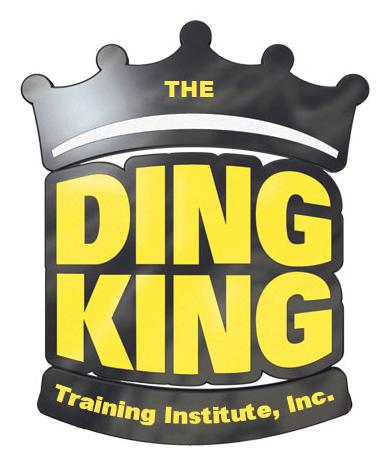 Student Catalog2021 - 2022Copyright 2021, The Ding King Training Institute, Inc.Last Update 11/2021The Ding King Training Institute, Inc.DKTITraining CatalogCalifornia Campus2021 - 2022Automotive Reconditioning Tools & Training for:Paintless Dent RemovalPaint RepairInterior RepairWindshield RepairChip MagicWindow TintingAuto Detailing Odor RemovalAlloy Wheel RepairTotal ReconCampus Locations:Campus Location & Administrative Office:Costa Mesa, California3186 Airway Ave. Bldg. LCosta Mesa, CA 92626www.Dingking.comFor more information please call:(800) 304-3464As a prospective student, you are encouraged to review this catalog prior to signing an enrollment agreement. You are also encouraged to review the School Performance Fact Sheet, which must be provided to you prior to signing an enrollment agreement.  Table of Contents1Table of Contents ContinuedAPPROVAL DISCLOSURE STATEMENTThe Ding King Training Institute (DKTI), 3186 Airway Ave. Bldg. L, Costa Mesa, CA 92626 has received approval to operate from The Bureau for Private Postsecondary Education. The Bureau has determined that the institutions operational plan satisfies the minimum standards listed in Education Code Section 94310(a) or 94311(a), whichever is applicable. Persons seeking conflict resolution or to submit complaints should immediately contact the lead instructor. Requests for further resolution actions may be made to the education director or DKTI school director. All unresolved complaints may be directed to the following as well as any questions a student may have regarding this catalog that have not been satisfactorily answered by the institution: Bureau for Private Postsecondary Education2535 Capitol Oaks Drive, Suite 400, Sacramento, CA 95833P.O. Box 980818, West Sacramento, CA 95798-0818P (916) 431-6959 F (916) 263-1897 www.bppe.ca.gov  1bAdministrationAdministrative Faculty & StaffInstructional Staff2Mission StatementIn 2005 The Ding King Training Institute of California, Inc. started as a two-man team with one guiding policy, to provide auto dealerships, auto body shops, rental car companies, and the general public with the highest quality automotive Paintless Dent Repair, Paint Blemish Repair, and Interior Repair graduates from our training facility.  The Automotive Reconditioning Industry is one of the fastest growing industries today and the demand for properly trained technicians has never been greater. Due to the countless Auto Dealerships, Rental Car Companies, Auto Body Shops, and millions of car owners, this industry is expanding quickly. Realizing the demand for skilled technicians, DKTI offers training courses designed to teach individuals how to perform automotive reconditioning repairs. DKTI is fully committed to ensuring that each student receives the proper training and knowledge necessary to become useful in the auto reconditioning industry.  In order to maintain such a success with each student, we are committed to excellence in the following areas Conduct all classes in a safe, clean, comfortable, and friendly environment.Provide each student with the innovative and well-planned training lessons that will educate and inspire for higher education.Provide each student with excellent equipment that will enable them to provide superior service.Maintain a staff of courteous certified instructors who are committed to providing an education that will exceed all industry requirements.Teach each student the highest standards of workmanship, personal conduct, and professionalism in order to become an asset to the profession and company in which they serve.We further promise to stay ahead of industry trends, taking a leadership role in automotive reconditioning technology so we are equipped to respond quickly to each student need.  3Course Calendar/Class Starting DatesCourses commence on each Monday of the week.  Please verify class date with your account representative.         The following is a calendar of prospective class starting dates for the 2021 and 2022 school year:   2021Holidays we will be closed forNew years Day, January 1stMemorial Day, May 31stFourth of July, July 4thLabor Day, September 6THThanksgiving, November 25thChristmas Day, December 25th2022Holidays we will be closed for:New years Day, January 1stMemorial Day, May 30thFourth of July, July 4thLabor Day, September 5THThanksgiving, November 24thChristmas Day, December 25th*ALL CATALOGS ARE MADE AVAILABLE TO STUDENTS ONE WEEK PRIOR TO START DATE*STUDENT CATALOGS ARE UPDATED EVERY 2-3 YEARS UNLESS THERE ARE IMMEDIATE CHANGES THAT ARE NECESSARY THROUGHOUT ANY SCHOOL YEAR. IF AND WHEN THERE ARE UPDATES, ALL CURRENT AND FUTURE ENROLLED STUDENTS WILL BE GIVEN A REVISED COPY AND MADE AWARE OF THE CHANGES.4Student ServicesStudent ParkingStudent parking is available in the parking facility around the school building. DKTI is not responsible for parking violations, property theft, property damage, etc.  However, please keep vehicle locked at all times.Student FACILITY AND LoungeThe Ding King Training Facility is 4000 square feet and is equipped with several different training stations as well as, a very comfortable student lounge. The lounge is furnished with comfortable couches, a flat screen TV, conference/dining table and water dispenser. DKTI also has a coffee station in the kitchen area, as well as his and her restrooms equipped with handicapped safety rails. Our training stations include: Paintless Dent Repair; hood stands with vehicle hoods mounted on them, for each student starting PDR. Each hood stand station also has its own lighting system, tool cart with PDR tool set and accessories. The PDR area also includes; a library of information and instruction manuals, videos, literature and a dry erase board, which is used for instruction as well as open to all students to use as needed.Windshield Repair; an actual car windshield which is mounted on a windshield stand. The windshield is used in demonstrations as well as hands on instruction. This station is equipped with a full glass repair kit, lighting system and glass cleaning supplies.Wheel Repair; an actual car with different types of wheels. This station is equipped with a full wheel repair kit, set of paints and airbrush, sanders and paper as well as cleaning supplies.Auto Detail; an actual car for demonstration and hands on instruction. Complete auto detailing supplies; soaps, wax’s, various cloth’s, sponges, vacuum, shampooer, etc. as well as, a water station and hose.Interior Repair; a variety of actual interior car parts are used, such as seats, panels and armrests. These parts are on a work table for demonstration and hands on instruction, along with a complete interior repair kit. The interior kit includes over 100 different items that are used in the instruction and in real life repairs. Everything from cleaners, paints, fabric, flocks, glues, sanders, to spatulas, spreaders, ink pens and heat guns. This station also has an actual car, for demonstration and hands on. Paint and Chip Magic Repair; Paint repair is a separate room/garage off of the main training floor. Car bumpers on bumper stands and actual cars are in this area for demonstration and hands on instruction. The paint room is equipped with spray guns, compressors, sanders, masking paper, masking tape, safety gear; masks and goggles, library of paint as well as several other items used for demonstration and hands on instruction. You will also find a library of paint color books, reference books, charts, scales and computers.  Window Tinting and Odor Repair; an actual car is used for demonstration and hands on instruction, along with a complete kit for each system. These systems include several items such as: heat guns, fogging machine, tint rolls, variety of car scents, knife’s, spray bottles and moreAll items in all tool packages are subject to changes.HOLIDAYS AND EMERGENCY CLOSUREDKTI is closed on the following holidays:  New Year’s Day, Memorial Day, Fourth of July, Labor Day, Thanksgiving Day and Christmas Day.  Holidays of all religious beliefs are respected and allowed.  If DKTI must close for emergencies or any unexpected reason, students will be notified by phone and/or a notice posted on the entrance door of the main facility explaining the reason for closure and the re-opening date.ADVISINGThe DKTI staff makes every effort to maintain close communication with its students. Students have access to faculty and administrative staff for vocational and academic advising.  SPECIAL REQUIREMENTS OR LIMITATIONSThere are no special requirements or limitations. Automotive reconditioning can be structured to fit all life styles and or limitations.5ON-GOING TECHNICAL SUPPORT BY PHONETechnical support by phone is available to all graduate students.  REFERRAL SERVICESHousing: New DKTI applicants who reside outside of the area may request information about local accommodations available during the course of training.  In California, while it is not necessary, auto transportation is desirable.  Housing is not owned or maintained by DKTI. DKTI does have a corporate account with a local hotel and all students are given a special rate. Our hotel is within walking distance of campus.Medical Care: There are different hospitals located near DKTI.  Students will be referred to one of them when necessary.  In the case of an emergency, 911 will be contacted.Career Development and Employment AssistanceThe career development and employment assistance process is ongoing throughout training and included in each subject or modules.  This specific instruction is designed to give students an edge in successfully gaining the employment they are training for.  Instruction may include areas such as:  Proper Grooming for Successful Interviews, Resume Development, successful Interviewing Techniques. Instruction through Career Development leads many students to eye opening approaches to job searching and ultimately, successful employment.DKTI PROVIDES CAREER PLACEMENT ASSISTANCE TO ALL GRADUATES IN GOOD STANDING.DING KING TRAINING INSTITUTE CANNOT AND DOES NOT GUARANTEE EMPLOYMENT.  Los Angeles, CA., San Diego., CA, Orange County, CA., Orlando, FL., and Springfield, MO. are some of the fastest growing automobile employment markets in the country. DKTI maintains employment placement responsibilities within the Student Services Department to assist graduates in contacting companies in order to secure employment.  Information on job search techniques is also provided to soon-to-graduate students and graduates based on current needs of local businesses and industries.NOTE:  All graduates will be considered to need placement assistance unless the student signs a Student Waiver of Placement Assistance.  Graduates waiving placement assistance may still receive placement assistance by notifying their customer care representative that they again wish to be placed in an active, placement-seeking category.  While employment is not guaranteed, assuming cooperation on the part of the graduate, each placement services representative will work diligently with each graduate until he or she successfully obtains employment.The Placement Services Representative helps graduates develop and/or locate positions, which best match the student’s capabilities and experiences.  In order to utilize the placement services offered at DKTI, the soon-to-be graduate or graduate must agree, at a minimum, to the following policies regarding placement assistance:1.	An initial meeting with the Placement Services Representative.						2.	Completion and submission of the Employment Questionnaire to the Placement Services Representative. 3.	Completion and submission of a typed resume to the Placement Services Representative in an acceptable format.4.	Weekly communication with the Placement Services Representative.  If an appointment with an employer or with the Placement Services Representative cannot be kept, prior to the appointment, a call must be made to the Placement Services Department and/or employer to reschedule.5.	In order to enhance the employment potential of each graduate, the Placement Services Department should be notified immediately of the results of each interview and when a job is offered and/or accepted.6.	Graduates must have the legal right to accept employment in the United States. Graduates who are not citizens must show proof of eligibility to obtain employment, i.e. a valid Work Permit, or letter from the INS showing a valid “A” number. 7.	Graduates must keep the Placement Services Department advised on any changes in the following; name (i.e., marriage), home and/or mailing address, telephone number, temporary absence from the area, and employment status.When meeting with the Placement Services Department and/or an employer, always DRESS FOR SUCCESS.The amount of effort put forth by the student is the most critical factor in the success of employment placement.  Cooperation throughout the employment placement process may ensure a more positive result.  The DKTI primary objectives are to provide the student with professional training and educate each student as well as assist them with employment assistance in their field. DKTI does not offer employment as an incentive to enrollment, but we do hire some of our graduates.                                                                 6General Rules and Policies*All students must receive, understand and read a copy of this catalog and all binding contracts, prior to beginning course. Admissions PolicyPrograms of training offered by DKTI are open for regular enrollment to men and women who need not possess a High School Diploma or the equivalent.  Programs are taught in English and Spanish. Prospective students are invited to visit the school and discuss their needs, goals, and objectives with a customer care representative. Upon enrollment to DKTI  you must either possess a high school diploma or the equivalent. If you cannot show proof of a HS diploma or the equivalent, you must take an entrance exam before signing an enrollment agreement. DKTI uses an entrance exam by the Association of Classroom Teacher Testers, (ACTT). This is an Ability to Benefit test that every student must pass before enrollment to ensure that everyone possesses the ability to learn and gain from DKTI programs. If a student wishes to attend and is under 18, he/she will need his/her parent or guardian to sign their enrollment agreement prior to start date. CREDIT EVALUATION POLICYStudents with previous training in the program to be pursued will need to show proof of prior transcripts. These transcripts will be evaluated by DKTI lead instructor and The School Director to determine whether or not we can honor credit for prior training. If credit is not agreed upon by student and school officials, we will eveluate performance for the students first day of class as well as  which may consist of a written exam, an oral exam, or both. At which time a credit if any will be determined.Credits allowed will be recorded on the enrollment record and the length of the course shortened proportionately. In addition, the student and any third party payor shall be notified. The length of the course that is determined will also be charged accordingly. If the course was intended to be a 40 hour course and it is determined that 20 hours would be all that is necessary, the student will only be charged for 20 hours. (NOTE ALL PRIOR TRAINING MUST BE EVALUATED.)If a student wishes to transfer to another school and wants to transfer credit from DKTI, it is the responsibility of the student and new school to determine what if any credits are transferable. All graduates will be furnished with a transcript upon graduation.PROCEDURE FOR ENROLLMENTAn applicant makes an appointment for an interview with a Customer Care Representative. This appointment may be by phone or in person. The applicant initially discusses with the Customer Care Representative his or her career options and the process of enrollment. Enrollment can only be done in person. Upon arrival to the school, the applicant will complete an application covering their personal, educational, and employment history, and the area of occupational interest, if this has not already been determined. All potential students will be given a complete tour of the facility and training equipment. This tour includes an explanation of hands-on instruction, exercises, an introduction of the course equipment and materials, as well as the facility and all areas open for student use. At this time, students who were unable to show proof of a high school diploma or the equivalent will begin the “Ability to Benefit” test. The exam is completed and all students who have a pass grade will be given a school catalog, school performance fact sheet, course manuals, and a copy of our Cancellation and Refund Policy.The school retains the right to accept or reject an applicant based on the applicant’s character reference, scholastic and/or financial record.  Presuming all requirements and standards of admissions are met, and the applicant is motivated and prepared to make the financial and personal commitment toward their chosen training program, an enrollment agreement between the school and the applicant is then signed, the registration fee paid, and now able to start training.  In accordance with Rule, the enrollment agreement, along with the catalog is a binding contract. Therefore, the institution must have an original Enrollment Agreement from the prospective student signed and dated. Acceptance may be made through e-mail or fax, but upon arrival, the student and institution must sign and date the Enrollment Agreement. The student is required to pay tuition in full prior to the first day of class unless other arrangements are made.If an applicant lives outside the area, or in another state, an admissions representative will mail to them, upon their request, the catalog and any other information desired.  The applicant must complete an application and submit it to the school with the application fee of $75.00.  This fee is fully refundable if the school does not accept the application.  The applicant will receive a phone call from a Customer Care Representative to discuss the process of enrollment for an out-of-area or out-of-state applicant.  Each prospective new student must arrange their schedule to be at the main campus location on their first day of class so as to complete the enrollment process and orientation.  Balance of tuition is due upon commencement of the first day of class.7POLICY OF DOCUMENTATION OF STUDENTS DENIED ADMISSIONIf for any reason a student is denied enrollment, we have a log that is kept with initial admission paperwork and reasons for them being denied. All records are kept for a period of one year. SATISFACTORY PROGRESSStudents progress is monitored on a daily basis. Instructors report any unsatisfactory progress as well as exceptional progress to the director of the school. Progress reports are done on a weekly basis by a student representative and reports are kept in their student file. All progress and attendence reports are made available to BPPE, counselors and/or a veterans representatives upon request.Some example’s of unsatisfactory progress: a student who will not follow direction, will not complete projects and excercises, fails to listen to his/her instructor, a student who the instructor feels will not know how to do this trade when he/she leaves here due to non-cooperation.If an unsatisfactory progress report is written on a student, the student will be called in to discuss his/her progress or lack of.. Their will be a warning only-given at this time as well as a plan to get back on track. If this happens a second time it will be grounds for dismissal from course.     Students are welcome to evaluate their daily progress reports, upon request and are able to discuss them with their instructors and/or their student representative if they choose.    ATTENDANCE POLICYIt is important that the school have a record of attendance for each student.  Instructors will take daily attendance/roll call at any time during class hours. Specific hours of attendance are part of graduation requirements.  Failure to meet the required hours of training will result in denial of graduation status.Students are expected to be on time to class every day and complete the required work to the best of their ability, as though they were on the job.  ATTENDANCE AND A POSITIVE WORK ATTITUDE HAVE A GREAT DEAL TO DO WITH SUCCESS AND EMPLOYMENT.When students must be absent from class, just as employees are expected to do so on a job, the student should call the school prior to the start of class, noting the class they are in, an explanation of why they will not be in class that day, and when the school should expect their return.Re-occurring absences could result in disciplinary action, just as it would on a job.  It may also lead to dismissal. Students must maintain an 80% attendance performance or better (Maximum program length) to be considered “Satisfactory Attendance” and/or to prevent their training from possibly being interrupted.  Remember, Poor attendance is not a good habit to have and certainly one which an employer will not accept.Excused AbsencesYour instructor monitors and provides all attendance to the Student Services department. Due to the intensity and short programs DKTI does not differentiate excused or unexcused absences and any time missed must be 100% made up, in order to complete and graduate. TARDINESSDKTI places upon its students the same demands that an employer will place upon them as employees.  Students are expected to be on time for each class session.  A student is considered tardy for class if he/she ARRIVES LATER THAN 15 MINUTES AFTER THE SCHEDULED START OF CLASS.  A tardy student will be marked daily as being tardy.  Any combination of four (4) documented tardiness’ will be considered as one (1) absence that will require 1 make-up day.LEAVING EARLYDKTI places upon its students the same demands that an employer will place upon them as employees.  Students are expected to remain in class for the entire session.  A student is considered leaving early from class if he/she LEAVES EARLIER THAN 15 MINUTES PRIOR TO THE CLOSE OF CLASS.  The Instructor should be notified prior to being dismissed early from class.  A student leaving early from class will be marked daily as leaving early.  Any combination of four (4) documented early (unexcused) departures will be considered as one (1) absence that does require a make-up day.MAKE UP WORKTime may be made up hour for hour during next scheduled class based upon available openings, or otherwise arranged per instructor's approval.8LEAVE OF ABSENCE POLICYIf a Leave of Absence is required, a student must submit in writing to the Student Service Department, the basis of the request, expected return date and the initial date of request with the student’s signature. A Leave of Absence may be limited to a specified number of days (NOT TO EXCEED 30 DAYS). If the student’s leave of absence is longer than 30 days, the student will be considered to have withdrawn from the school.  If the Leave of Absence is approved, the student may return prior to or at the end of the Leave of Absence (dependent upon class space available) and resume training without paying any additional tuition. Students requesting a Leave of Absence must understand that upon return, a revised course completion date will be established, which will delay their graduation date.SUSPENSION AND DISMISSALDKTI reserves the right to suspend or dismiss any student whose attendance, professional conduct, or academic performance, which does not meet the school’s standards and/or who fails to abide by the rules and regulations.  Any student who has been suspended or dismissed may appeal the action by following the student appeal procedures. If suspended: The student will be asked to leave the campus, pending evaluation of student’s actions. Evaluation period is 1-2 days. Student will be contacted after evaluation and be asked to report to the admin office to discuss actions.The student will be put back in class to continue training as usual, if reason for evaluation is corrected.NOTE: Days missed due to evaluation will be made up by extending planned graduation date by class days missed.If reason for evaluation is not corrected within the 2 days after violation the student will be terminated. POLICY REGARDING REENTRANCE AFTER DISMISSAL FOR UNSATISFACTORY PROGRESS/RE-ENROLLMENT POLICY                                                       A student reentering DKTI should submit a letter requesting reentry with an explanation on how the situation for dismissal/or withdraw has been rectified. The student must have their financial package current and will reenter under the current catalog prices and policies. A new enrollment agreement will be established and reviewed for approval. Students wishing to reenter due to dismissal based on behavior and/or attendance problems, will be required to have their readmission request approved by the school director.STUDENT RECORDSThe Family Right and Privacy Act of 1974 prohibit an institution from releasing the school records or any other information about a student to any third party without the written consent of the student.  DKTI protects the privacy andconfidentiality of all student records. Students are guaranteed the right to access copies of the documents they signed in their own files. All student files are retained by the institution for a minimum of five years. Student files of this period are maintained in fire retardant storage files.CHANGING PROGRAMSAt any time, a student may wish to change their career goals. The institution reserves the right to allow or disallow a transfer from one program to another offered at this institution.  In this event, the student will either re-sign a contract or a contract addendum.  The student will still be charged for the prior program and will be charged for the new program, unless other arrangements have been made and signed off by The School Director. The student must first notify the admissions office prior to changing. CLASSROOM SIZEA maximum class size is 6 students per instructor for classroom/laboratory.GRADUATION REQUIREMENTS/GRADING STANDARDSOur grading standards are based upon clocked hours. Every course has been outlined by clocked time spent on each module of the total curriculum. The grading standards on each auto-reconditioning course offered at DKTI are based upon a pass or fail condition. The instructor’s decision of a pass or fail grade are dependent upon the following guidelines:The student has been present 100% of the entire course duration.The student is able to demonstrate for the instructor the basic techniques taught during the course and the student should be able to complete repairs satisfactory for the instructor.Exit Competency levels must be at 80% or greater.All fees and payments are complete.9NON-DISCRIMINATION POLICYDKTI is dedicated to ensuring a discrimination-free learning environment.  DKTI will not discriminate against any student because of race, color, religion, gender, sexual orientation, pregnancy, national origin, ancestry, age, marital status, physical or mental disability, or medical condition.  If a student believes they are being discriminated against, they should report the facts of the incident to their instructor, the Director, or Human Resource Manager in writing (see Grievance Policy).DRESS CODEEach student is recommended to wear comfortable and safe attire during their training period. Students must wear closed toed shoes. Students should discuss with their instructor and/or the Placement Office, the typical type of clothing one should wear for the type of course they are enrolled. Students may be at risk of staining clothes depending on the course they are enrolled, therefore should use their best judgment when deciding what to wear to class.  DKTI is not responsible for the cost of cleaning or replacing damaged clothing. THE DKTI RESERVES THE RIGHT TO ITS INTERPRETATION OF THIS POLICY AND ITS ENFORCEMENT BASED UPON THE PROFESSIONAL EXPECTATIONS OF THE DKTI STAFF AND OF THE EMPLOYERS WHO HIRE OUR GRADUATES.SMOKINGSmoking is not permitted anywhere inside the school facilities or buildings.  Please smoke outside the buildings in the designated areas and use the appropriate containers for cigarette disposal.TELEPHONESThe receptionist desk will only take emergency calls for students.  If permitted, there are phones that can be made available to all students needing to place brief phone calls.OFFICE EQUIPMENTStudents are not to use any of the office telephones, copy machine, or other office equipment without permission and assistance from DKTI staff. Not always will any or all services be available, this is contingent upon business of office and available services. STUDENT BEHAVIOR/CONDUCTAn important part of the training at DKTI includes the development of professional attitudes and behaviors.  PROSPECTIVE EMPLOYERS SEEK EMPLOYEES WHO WILL BE POSITIVE ADDITIONS TO THEIR COMPANIES.  Therefore, DKTI has created a professional “work-like” environment in which students can grow and develop according to their professional expectations.Students are expected to conduct themselves in a business-like manner.  Normal standards of professional business attire apply to all students and unconventional clothing cannot be permitted at school.  The effectiveness of any training program is dependent upon the full cooperation between students and school staff.  Consequently, all students will be expected to extend their best efforts to work harmoniously and conscientiously with instructors and administrators to further their training program.  Students must adhere to high standards of academics, attendance, and conduct.Learning how to communicate and deal with a variety of people, coping with frustration, problem solving, disciplining one-self and dressing professionally, are just a few of the ingredients that go into the makeup of a professional.  In these areas, we have high standards because we are committed to preparing our students for the highest expectations of employers.DKTI students are encouraged to pursue the development of these attitudes and behaviors because they serve in their best interest when it comes time to seek employment.  Students are asked to work cooperatively with the institution to aid them to be as fully prepared as possible to succeed in the competitive job market.The administration of the DKTI, reserves the right in the exercise of their judgment, to dismiss a student on any of the following grounds but are not limited to:10Grounds for Disciplinary Action:Unsatisfactory academic performanceUnsatisfactory attendanceUnprofessional behavior and/or conduct that reflects unfavorably upon the school and/or its studentsUse of drugs, narcotics, alcohol (or under the influence), gambling, profanityInappropriate clothing worn during training.Failure to abide by the Rules and Regulations of the schoolFailure to pay tuition (or any other charges) when dueBreach of school enrollment agreementFalsifying school recordsCarrying a concealed or potentially dangerous weaponDisorderly conduct which interferes with the learning process of any other student, instructor, or the general progress of the classInstigation and/or participation in rebellious activities against the school and/or its student(s)Solicitation which reflects unfavorably upon the school and/or its studentsVandalism of school propertyAny form of gang related activity including, but not limited to: wearing of gang colors/attire, etc.                                                                                 Fighting (physical or verbal)Verbal confrontation with any employee and/or studentDisciplinary action may include, but is not limited to, a verbal or written warning, probation, suspension, or dismissal.A student dismissed for unsatisfactory or unprofessional behavior or conduct may request re-admittance into their program by submitting a written request to the School Director.  The School Director will discuss the request with the instructor and review the reason for dismissal and will then make the final decision on re-admittance.  POLICY AGAINST HARASSMENTIt is the policy of DKTI to provide a work environment free of discrimination, unlawful harassment including sexual harassment.  In keeping with this commitment, we will maintain a strict policy prohibiting discrimination, unlawful harassment, including sexual harassment.  This policy applies to all employer agents and employees.  It also applies to supervisors and management.  Unlawful harassment may take many forms, including but not necessarily limited to:Unwanted sexual advances;Demands for sexual favors in exchange for favorable treatment or continued employment;Threats and demands to submit to sexual requests in order to obtain or retain any employment of training benefit;Verbal conduct such as epithets, derogatory or obscene comments, slurs or sexual invitations, sexual jokes, propositions, suggestive insulting, obscene comments or gestures or other verbal abuse of a sexual nature or where such verbal conduct contains discriminatory overtones;Graphic, verbal commentary about an individual’s body, sexual prowess or sexual deficiencies;Flirtations, advances, leering, whistling, touching, pinching, assault, coerced sexual acts, blocking normal movements;Visual conduct such as derogatory or sexual posters, photographs, cartoons, drawings or gestures or other displays in the work place of sexually suggestive objects or pictures;Conduct of comments consistently targeted at only on gender, even if the content is not sexual; Retaliation for having reported or threatened to report in good faith discrimination, unlawful harassment including sexual harassment.This behavior is unacceptable in the workplace itself and in other work-related settings. In evaluating behavior, the standard to be applied is that of a reasonable victim of the same gender as the victim.If, in good faith, you believe you have been discriminated against, unlawfully harassed of are the subject of sexual harassment of discrimination by a co-worker or fellow student or any other employee, supervisor, or any agent of DKTI you are required to report all of the facts of the incident and the names of the individuals involved to the School Director at (800) 304-3464.  As soon as management receives the report appropriate corrective action will be taken, where necessary.Any Student / Employee who, after an investigation, is believed to be responsible for any act of unlawful harassment including sexual harassment, or discrimination based on another person’s race, color, religion, sex, national origin, age, marital status, sexual orientation, pregnancy, physical or mental disability, medical condition or veteran’s status, will be subject to disciplinary action of such severity that will stop such harassment or discrimination and may include separation / dismissal.                                       11Retaliation: No retaliatory action will be taken against anyone who, in good faith, exercises his / her rights to report harassment, discrimination as defined in this section.Fraternization: We are concerned about behavior and personal conduct that tends to violate or does violate federal and state standards, and where such conduct creates either, (1) a hostile and abusive work environment,; (2) creates and safety or hazardous situation where such conduct could result in a violent act by someone associated with those participating in such behavior or conduct; or (3) where such conduct or behavior is considered unwanted.  Therefore, no one is allowed to socialize, fraternize, or associate in an intimate way with any co-worker after hours or during non-work where such association jeopardizes DKTI in any way.If there is any reported conduct or behavior violation by either party or a third party, that report will result in an investigation.  Initially both parties will be given a Coaching and Counseling Warning.  If the investigation reveals any conduct that places The DKTI in any liability or jeopardy whatsoever, disciplinary action will be taken up to and including discharge.STUDENT GRIEVANCE PROCEDURESStudents who encounter difficulties, problems, or have complaints, should first bring the matter to the attention of their instructor.  If the instructor is unable to resolve the situation, the student is to meet with the Director for resolution.  If the matter is still not resolved, it should be brought to the attention of the School Director for final resolution.COMPLAINT PROCEDUREStudents are encouraged, at all times, to verbally communicate their concerns to members of the faculty and administration for amicable solutions.  A written grievance, addressed to the School Director, must be received from the student within 48 hours after the incident occurs.The procedure is as follows: The written grievance must be submitted to the School Director within 48 hours of the incident.  The School Director will verify that the student has made a verbal attempt to resolve the concern with the instructor or other staff member.  A meeting will take place between all parties involved to attempt a resolution.If the decision is unacceptable to the student, the student must, within 24 hours of the meeting, send copies of all documents and a cover letter explaining why the decision is unacceptable.  All complaint decision appeals will be resolved within 30 days from the receipt date of the incident report.Unresolved complaints may be directed to the: Bureau for Private Postsecondary Education2535 Capitol Oaks Drive, Suite 400, Sacramento, CA 95833P.O. Box 980818, West Sacramento, CA 95798-0818P (916) 431-6959 F (916) 263-1897 www.bppe.ca.gov  CERTIFICATE OF COMPLETIONAll graduates who have a satisfactory completion of their course and/or courses will receive a Certificate of Completion. Each certificate will indicate each program completed number of hours in class per program, name of our school and signature of instructor.DRUG FREE CAMPUSThe DKTI is a drug and alcohol free facility.  Any use of alcohol or the manufacture, distribution, dispensing, or use of a controlled substance on facility property, or while participating in training related activities, is prohibited.  Students who violate this policy are subject to disciplinary action, which could include termination from the program.  12ENGLISH AS A SECOND LANGUAGE INSTRUCTION AND SPANISH INSTRUCTIONDKTI does offer Spanish instruction. We do not require a certain level of proficiency only that all DKTI students can pass our entrance exam, which is given in Spanish as well as English. Automotive reconditioning can be structured to fit all life styles and or limitations.CANCELLED COURSES OR PROGRAMSIf a program or course is cancelled for any reason the student will have the choice to either choose a new course or receive a refund for class time not received and tools that are returned in new condition.     FACULTY STANDARDSAll DKTI Staff Members are employed after meeting our very high standards. All Staff members go through an intensive interview process and back ground check. DKTI employees are a group of people that we can take pride in knowing they are serving our students.  All Instructors license’s and/or certificates to teach in each State are kept at their home campus. The documents are always kept up to date, made available as needed, and posted on the training room wall. All Instructors are required to have at least 8 hours continuing education per year. Documents showing continued education are kept with transcripts.All employee transcripts are kept at the home campus in which each individual is employed. The number of employees will vary due to student requirements. Every campus has different needs and we staff based upon student needs.   13PDR 120Paintless Dent RepairProgram Description:PDR is a highly skilled process in which minor dings and dents are removed from an automobile's exterior without creating the costly and time consuming need for traditional body shop repairs.  The PDR process involves the use of custom designed dent removal tools that are applied to the inside, skin of a vehicle's sheet metal.  To begin, the repair process a dent technician gains access to the inside skin of the metal via an automobile's windows, headlights or other access point.  A fluorescent light is then used to magnify the damaged area. The technician then drags the tip of the dent removal tool with leverage, over the damaged area in a fluid, pumping motion.  In less than an hour, dings and dents become "massaged out” without any damage to the paint.  With continuous practice, DKTI graduates will be able to repair dings and dents on any panel of any metal vehicle, as long as the paint has not been fractured or damaged prior to the repair process.  With the PDR process, a PDR technician can repair minor dings and dents in a fraction of the time required by conventional body shops.  Most body shops repair dings and dents with the same techniques that are used to repair major damage.  These techniques involve pounding out the dent with force, which cause imperfections in the metal's exterior.  Once this occurs, the paint becomes damaged, and the car's panel must be filled, sanded, primed and repainted.  Since this process requires the need for paint, a customer runs the risk that the paint will not match the original factory finish and risk objections by a potential buyer at some future date.  In addition, the above process takes days to complete, leaving the customer without their car for some time.  By contrast, PDR jobs are performed in less than one hour, save the customer 70% versus body shop prices, require no painting and are 100% environmentally friendly.The majority of the PDR repairs performed by PDR technicians involve dents in surface areas smaller than a baseball, which do not involve paint damage. Program Objectives:The objective of the PDR 120 course is to provide intensive training to an individual who has the goal to continue their hands-on training at home or on-the-job upon graduation.  Graduates will be able to properly access and remove door dings and minor dents from a vehicle without sanding, filling, or painting.  They will also receive on-going technical support by phone.  There are no prerequisites for this course.  However, a person who has had some auto-body repair experience may excel into a more advanced position upon graduation.  This program is designed to provide intensive hands-on training in all aspects of the Paintless Dent Repair field.Occupational Objectives:Graduates will be qualified for intermediate-level positions with any business offering paintless dent repair.  They will also be prepared to perform intermediate or entry-level paintless dent repairs for requesting customers for their own business. D.O.T. #807.381-010This is a 120-hour course and classes commence each Monday.  Students must contact their customer care representative for class schedule and availability.  8 hours a day for 15 days or 4 hours a day for 30 days. 14INSTRUCTION MODULE FOR PDR 120Classroom Instruction with textbooksINSTRUCTION MODULE FOR PDR 160Classroom Instruction with textbooks15INSTRUCTION MODULE FOR PDR 200Classroom Instruction with textbooksINSTRUCTION MODULE FOR PDR 480Classroom Instruction with textbooks16Curriculum Outline:Module A:	Introduction to Paintless Dent RepairStudents will review the PDR manual along with watching the instructional video.  They will learn the history, the advantages and benefits of PDR within the automotive industry.  They will also examine the vital importance of the success formula to becoming a dent technician.Module B:	Demonstration of PDR ProcessStudents will observe while the instructor demonstrates the PDR process. Module C:	Metal CharacteristicsStudents will learn about the different types of vehicle metal, including the theory of metal, and when metal is incapable of withstanding a paintless dent repair, i.e., the dent is too deep and has stretched the metal, broken paint.Module D:	Items Required for TrainingStudents will learn which tools and accessories are used during the PDR training course. Module E:	The PDR Tool SetStudents will learn and examine the PDR tool set required for a beginning technician.  These tools include rods, flat bars, super skinnies, window tools, pistol grips, super tools, and screw-on tools, etc.  Each PDR tool is designed for specific purposes, and students will understand that knowing the purpose of each tool is an on-going learning process. Module F:	The PDR AccessoriesStudents will learn about the functions and necessity of the variety of dent repair accessory items required for successful dent repair.Module G:	Positioning and Reading the LightStudents will learn and understand that a tremendous part of success in PDR depends on the student’s ability to “read” the light.  Therefore, students will learn the specific techniques required in positioning and reading the light.Module H:	Locating the Tip of the ToolPrior to performing dent repair, students must successfully learn how locate the tip of the tool they will be using to repair the dent.  The success rate of this module varies per individual.  Locating the tip of the tool is vital for the success of dent repair.  Students will utilize various items in order to optimize their individual results, i.e., the light, hood stand, dent tool, s-hook, etc.  The students will be given special exercises and procedures in locating the tip of the tool.  Module I:	Removing High PointsHigh points are the result of exerting upward pressure from the bottom-side of the metal.  The result is an outward protrusion of the metal, a high point.  Dent technicians do not want this to happen.  Therefore, students will learn the proper techniques in avoiding a high point from occurring, as well as learning the techniques necessary to remove the high point.Module J:	Removing Low SpotsLow spots are the result of pressure being applied from the topside of the metal surface in a downward direction.  The metal then stretches, causing a small depression.  Students will learn the proper techniques involved removing low spots by properly using the dent hammer and tap downModule K:	Removing DentsStudents will learn how to remove dents by following specific techniques and guidelines illustrated for them in a diagram that is provided to each student.  Removing dents of any size is a process, which takes constant practice, patience, and focus.Module L:	Types of DentsStudents will learn and examine the various types of dents and learn how to apply the techniques required to remove each type of dent.  The different types of dents include different sizes, shapes, and creases.17Module M:	Finishing the DentStudents will learn and examine the refined techniques necessary to finalize a dent repair.Module N:	Wet Sanding TechniquesStudents will learn the advantages, techniques, and proper supplies utilized when conducting wet sanding to the areas where dent repair has been performed.  Students will notice as their skill level progresses, they will rely on wet sanding techniques less frequently.Module O:	AccessStudents will examine the many techniques and situations necessary to successfully accessing any dent on a vehicle.  They will also learn to utilize the various components throughout a vehicle for leverage in order to maximize dent access and success of repair.  Module P:	Drilling & Plugging TechniquesStudents will learn how to properly use the drill and plugs.  They will learn when it is absolutely necessary for drilling and understand that drilling is done only when there is no other alternative.  Module Q:	Working in Different EnvironmentsStudents will examine which equipment is most appropriate to use when conducting dent repair in direct sunlight, outdoors, and indoors.  Unique lighting systems and specific positioning techniques are required to successfully complete dent repair in these different environments.Module R:	Problem Solving TechniquesStudents will learn how to assess a potential problem and how to approach solving the problem in the most effective possible way.Module S:	Estimating TechniquesStudents will learn how to estimate the cost of a paintless dent repair for all types of business.Module T:	Marketing and AdvertisingStudents will learn a wide range of advertising and marketing techniques designed to allow students to earn new business.Module U:	Career DevelopmentStudents will focus on developing a positive mental attitude, verbal communication skills, and interview techniques, which will help them to further their career.18PDR 80Paintless Dent RepairProgram Description:PDR is a highly skilled process in which minor dings and dents are removed from an automobile's exterior without creating the costly and time consuming need for traditional body shop repairs.  The PDR process involves the use of custom designed dent removal tools that are applied to the inside, skin of a vehicle's sheet metal.  To begin the repair process a dent technician gains access to the inside skin of the metal via an automobile's windows, headlights or other access point.  A fluorescent light is then used to magnify the damaged area. The technician then drags the tip of the dent removal tool with leverage, over the damaged area in a fluid, pumping motion.  In less than an hour, dings and dents become "massaged out” without any damage to the paint.  With continuous practice, DKTI graduates will be able to repair dings and dents on any panel of any metal vehicle, as long as the paint has not been fractured or damaged prior to the repair process.  With the PDR process, a PDR technician can repair minor dings and dents in a fraction of the time required by conventional body shops.  Most body shops repair dings and dents with the same techniques that are used to repair major damage.  These techniques involve pounding out the dent with force, which cause imperfections in the metal's exterior.  Once this occurs, the paint becomes damaged, and the car's panel must be filled, sanded, primed and repainted.  Since this process requires the need for paint, a customer runs the risk that the paint will not match the original factory finish and risk objections by a potential buyer at some future date.  In addition, the above process takes days to complete, leaving the customer without their car for some time.  By contrast, PDR jobs are performed in less than one hour, save the customer 70% versus body shop prices, require no painting and are 100% environmentally friendly.The majority of the PDR repairs performed by PDR technicians involve dents in surface areas smaller than a baseball, which do not involve paint damage. Program Objectives:The objective of the PDR 80 course is to provide intensive training to an individual who has the goal to continue their hands-on training at home or on-the-job upon graduation.  Graduates will be able to properly access and remove door dings and minor dents from a vehicle without sanding, filling, or painting.  They will also receive on-going technical support by phone.  There are no prerequisites for this course.  This program is designed to provide intensive “hands-on” training in all aspects of the Paintless Dent Repair field.Occupational Objectives:Graduates will be qualified for entry-level positions with any business offering paintless dent repair.  They will also be prepared to perform entry-level paintless dent repair for requesting customers for their own business. D.O.T. #807.381-010This is an 80 hour course and classes commence each Monday.  Students must contact their account representative for class schedule and availability.  8 hours a day for 10 days or 4 hours a day for 20 days19INSTRUCTION MODULE FOR PDR 80Classroom Instruction with textbooksCurriculum Outline:Module A:	Introduction to Paintless Dent RepairStudents will review the PDR manual along with watching the instructional video.  They will learn the history, the advantages and benefits of PDR within the automotive industry.  They will also examine the vital importance of the success formula to becoming a dent technician.Module B:	Explanation of PDR ProcessStudents will examine the process of PDR, including an overview of the steps involved in removing a dent. Module C:	Metal CharacteristicsStudents will learn about the different types of vehicle metal, including the theory of metal, and when metal is incapable of withstanding a paintless dent repair, i.e., the dent is too deep and has stretched the metal, broken paint.Module D:	Items Required for TrainingStudents will learn which tools and accessories are required to conduct PDR training successfully. 20Module E:	The PDR Tool SetStudents will learn and examine the PDR tool set required for a beginning technician.  These tools include rods, flat bars, super skinnies, window tools, pistol grips, super tools, and screw-on tools, etc.  Each PDR tool is designed for specific purposes, and students will understand that knowing the purpose of each tool is an on-going learning process. Module F:	The PDR AccessoriesStudents will learn about the functions and necessity of the variety of dent repair accessory items required for successful dent repair.Module G:	Positioning and Reading the LightStudents will learn and understand that a tremendous part of success in PDR depends on the student’s ability to “read” the light.  Therefore, students will learn the specific techniques required in positioning and reading the light.Module H:	Locating the Tip of the ToolPrior to performing dent repair, students must successfully learn how locate the tip of the tool they will be using to repair the dent.  The success rate of this module varies per individual.  Locating the tip of the tool is vital for the success of dent repair.  Students will utilize various items in order to optimize their individual results, i.e., the light, hoodstand, dent tool, s-hook, etc.  The students will be given special exercises and procedures in locating the tip of the tool.   Module I:	Removing High PointsHigh points are the result of exerting upward pressure from the bottom-side of the metal.  The result is an outward protrusion of the metal, a high point.  Dent technicians do not want this to happen.  Therefore, students will learn the proper techniques in avoiding a high point from occurring, as well as learning the techniques necessary to remove the high point. Module J:	Removing Low SpotsLow spots are the result of pressure being applied from the topside of the metal surface in a downward direction.  The metal then stretches, causing a small depression.  Students will learn the proper techniques involved removing low spots by properly using the dent hammer and tap down.Module K:	Removing DentsStudents will learn how to remove dents by following specific techniques and guidelines illustrated for them in a diagram that is provided to each student.  Removing dents of any size is a process, which takes constant practice, patience, and focus.Module L:	Types of DentsStudents will learn and examine the various types of dents and learn how to apply the techniques required removing each type of dent.  The different types of dents include different sizes, shapes, and creases.Module M:	Finishing the DentStudents will learn and examine the refined techniques necessary to finalize a dent repair.21Module N:	Wet Sanding TechniquesStudents will learn the advantages, techniques, and proper supplies utilized when conducting wet sanding to the areas where dent repair has been performed.  Students will notice as their skill level progresses, the less they will rely on wet sanding techniques.Module O:	AccessStudents will examine the many techniques and situations necessary to successfully accessing any dent on a vehicle.  They will also learn to utilize the various components throughout a vehicle for leverage in order to maximize dent access and success of repair.Module P:	Drilling & Plugging TechniquesStudents will learn how to properly use the drill and plugs.  They will learn when it is absolutely necessary for drilling and understand that drilling is done only when there is no other alternative.   Module Q:	Working in Different EnvironmentsStudents will examine which equipment is most appropriate to use when conducting dent repair in direct sunlight, outdoors, and indoors.  Unique lighting systems and specific positioning techniques are required to successfully complete dent repair in these different environments. Module R:	Problem Solving TechniquesStudents will learn how to assess a potential problem and how to approach solving the problem in the most effective possible way.Module S:         ExternshipThis module is designed to provide the student with on-the-job training under the guidance of the instructor and/or auto reconditioning technician in the field.  The student is given the opportunity to apply the knowledge gained in the classroom to actual situations, while receiving support from the school.  Each student will be evaluated twice during this experience, to strengthen areas of weakness, build self-confidence, and gain a better understanding of the skills needed to be successful in their chosen career.Module T:	Estimating TechniquesStudents will learn how to estimate the cost of a paintless dent repair for all types of business.Module U:	Marketing and AdvertisingStudents will learn a wide range of advertising and marketing techniques designed to allow students to earn new business.Module V:	Career DevelopmentStudents will focus on developing a positive mental attitude, verbal communication skills, and interview techniques, which will help them to further their career.22PDR 40Paintless Dent RepairProgram Description:PDR is a highly skilled process in which minor dings and dents are removed from an automobile's exterior without creating the costly and time consuming need for traditional body shop repairs.  The PDR process involves the use of custom designed dent removal tools that are applied to the inside, skin of a vehicle's sheet metal.  To begin the repair process a dent technician gains access to the inside skin of the metal via an automobile's windows, headlights or other access point.  A fluorescent light is then used to magnify the damaged area. The technician then drags the tip of the dent removal tool with leverage, over the damaged area in a fluid, pumping motion.  In less than an hour, dings and dents become "massaged out” without any damage to the paint. With continuous practice, DKTI graduates will be able to repair dings and dents on any panel of any metal vehicle, as long as the paint has not been fractured or damaged prior to the repair process.  With the PDR process, a PDR technician can repair minor dings and dents in a fraction of the time required by conventional body shops.  Most body shops repair dings and dents with the same techniques that are used to repair major damage.  These techniques involve pounding out the dent with force, which cause imperfections in the metal's exterior.  Once this occurs, the paint becomes damaged, and the car's panel must be filled, sanded, primed and repainted.  Since this process requires the need for paint, a customer runs the risk that the paint will not match the original factory finish and risk objections by a potential buyer at some future date.  In addition, the above process takes days to complete, leaving the customer without their car for some time.  By contrast, PDR jobs are performed in less than one hour, save the customer 70% versus body shop prices, require no painting and are 100% environmentally friendly.The majority of the PDR repairs performed by PDR technicians involve dents in surface areas smaller than a baseball, which do not involve paint damage. Program Objectives:The objective of the PDR 40 course is to provide intensive training to an individual who has the goal to continue their hands-on training at home or on-the-job upon graduation.  Graduates will have the knowledge to properly access and remove door dings and minor dents from a vehicle without sanding, filling, or painting.  They will also receive on-going technical support by phone.  There are no prerequisites for this course.  However, is recommended for and individual who intends on continuing his/her hands-on portion of this course at home or on-the-jobOccupational Objectives:Depending on the graduate’s individual skill level, they may be qualified for an entry-level position with any business offering paintless dent repair.  They may also be prepared to perform entry-level paintless dent repair for customers in their own business. D.O.T. #807.381-010This is a 40 hour course and classes commence each Monday.  Students must contact their account representative for class schedule and availability.  8 hours a day for 5 days, or 4 hours a day for 10 days.23INSTRUCTION MODULE FOR PDR 40Classroom Instruction with textbooksCurriculum Outline:Module A:	Introduction to Paintless Dent RepairStudents will review the PDR manual along with watching the instructional video.  They will learn the history, the advantages and benefits of PDR within the automotive industry.  They will also examine the vital importance of the success formula to becoming a dent technician.Module B:	Demonstration of PDR ProcessStudents will observe while the instructor demonstrates the PDR process.Module C:	Metal CharacteristicsStudents will learn about the different types of vehicle metal, including the theory of metal, and when metal is incapable of withstanding a paintless dent repair, i.e., the dent is too deep and has stretched the metal, broken paint.Module D:	Items Used During TrainingStudents will learn which tools and accessories are used during their PDR training course. Module E:	The PDR Tool SetStudents will learn and examine the PDR tool set required for a beginning technician.  These tools include rods, flat bars, super skinnies, window tools, pistol grips, super tools, and screw-on tools, etc.  Each PDR tool is designed for specific purposes, and students will understand that knowing the purpose of each tool is an on-going learning process. 24Module F:	The PDR AccessoriesStudents will learn about the functions and necessity of the variety of dent repair accessory items required for successful dent repair.Module G:	Positioning and Reading the LightStudents will learn and understand that a tremendous part of success in PDR depends on the student’s ability to “read” the light.  Therefore, students will learn the specific techniques required in positioning and reading the light.Module H:	Locating the Tip of the ToolPrior to performing dent repair, students must successfully learn how locate the tip of the tool they will be using to repair the dent.  The success rate of this module varies per individual.  Locating the tip of the tool is vital for the success of dent repair.  Students will utilize various items in order to optimize their individual results, i.e., the light, hoodstand, dent tool, s-hook, etc.  The students will be given special exercises and procedures in locating the tip of the tool.  Module I:	Removing High PointsHigh points are the result of exerting upward pressure from the bottom-side of the metal.  The result is an outward protrusion of the metal, a high point.  Dent technicians do not want this to happen.  Therefore, students will learn the proper techniques in avoiding a high point from occurring, as well as learning the techniques necessary to remove the high point.Module J:	Removing Low SpotsLow spots are the result of pressure being applied from the topside of the metal surface in a downward direction.  The metal then stretches, causing a small depression.  Students will learn the proper techniques involved removing low spots by properly using the dent hammer and tap down.Module K:	Removing DentsStudents will learn how to remove dents by following specific techniques and guidelines illustrated for them in a diagram that is provided to each student.  Removing dents of any size is a process, which takes constant practice, patience, and focus.Module L:	Types of DentsStudents will learn and examine the various types of dents and learn how to apply the techniques required in removing each type of dent.  The different types of dents include different sizes, shapes, and creases.Module M:	Finishing the DentStudents will learn and examine the refined techniques necessary to finalize a dent repair.Module N:	Wet Sanding TechniquesStudents will learn the advantages, techniques, and proper supplies utilized when conducting wet sanding to the areas where dent repair has been performed.  Students will notice as their skill level progresses, the less they will rely on wet sanding techniques.25Module O:	AccessStudents will examine the many techniques and situations necessary to successfully accessing any dent on a vehicle.  They will also learn to utilize the various components throughout a vehicle for leverage in order to maximize dent access and success of repair.  Module P:	Drilling & Plugging TechniquesStudents will learn how to properly use the drill and plugs.  They will learn when it is absolutely necessary for drilling and understand that drilling is done only when there is no other alternative.  Module Q:	Working in Different EnvironmentsStudents will examine which equipment is most appropriate to use when conducting dent repair in direct sunlight, outdoors, and indoors.  Unique lighting systems and specific positioning techniques are required to successfully complete dent repair in these different environments.Module R:	Problem Solving TechniquesStudents will learn how to assess a potential problem and how to approach solving the problem in the most effective possible way.Module S:	Estimating TechniquesStudents will learn how to estimate the cost of a paintless dent repair for all types of business.Module T:	Marketing and AdvertisingStudents will learn a wide range of advertising and marketing techniques designed to allow students to earn new business.Module U:	Career DevelopmentStudents will focus on developing a positive mental attitude, verbal communication skills, and interview techniques, which will help them to further their career.26           Smart Paint RepairDescription:The SMART Paint Repair system is a complete comprehensive package offering the tools and equipment needed for all types of paint repairs, including rock chips and scratches, bumper scuffs, tears and gouges, rust spots, clear coat damage, and overall repairs to solids, metallic and pearlescent finishes using both foreign and domestic paints.  This system comes complete with everything you’ll need with the option to function on either a fixed or mobile basis.  The Ding King SMART Systems allow for complete paint restoration and repair; from simple paint chip and scratch repair to complete panel re-spraying and bumper repair. Repairs are completed quickly and are kept to the damaged area only, allowing you to complete more work in less time. The results are not only faster repairs, but more profit in your pocketOur SMART Repair System allows you to perform repairs in all types of climate conditions; hot or cold weather…..we will customize your chemical and equipment package to accommodate your specific needs. Additionally, all DK SMART Paint Repair Systems are AQMD Legal and utilizes only VOC Compliant paint chemicals. Besides being environmentally friendly, it allows you to produce finished repairs that will surpass your most finicky customer. This system is easy to use, simple to mix and delivers fast-drying high-performance finishes, making every job look like new.Program Objectives:The objective of the SMART Paint Repair program is to provide extensive training to an individual who has the goal to properly repair a wide variety of paint damage utilizing new paint technology. The Ding King will certify you for the field and is the ultimate for learning everything required to become a professional mobile or shop paint repair technician. This course is a combination of classroom, instructor led demonstrations and hands-on repairs on actual cars, and is designed to provide you with a deeper level of knowledge so that you have the experience and confidence to tackle all types of repairs.Graduates of our Paint Certification Program will learn everything from proper prep to advanced techniques for blending and more difficult repairs. Your customers will receive quick, professional and undetectable finished repairs for all types of damage.You will work side by side with a certified Ding King instructor teaching you everything you'll need to know to perform quality repairs. Our certified training sessions include 8 hours of classroom and hands-on training daily in classes with no more than 3 students per instructor. Occupational Objectives:Graduates will be qualified for positions with any business relating to paint repair.  They will also be prepared to perform a various range of paint repairs for customers for their own business.  D.O.T. #845.381.01427You’ll Learn to Correct Paint Chips Key Scratches Euro Blackout Bumper Scuffs Rust Repair Paint Swirls Dents Chipped Door Edges Clear Coat Damage Training Includes Color Matching Mixing of Paint Proper Preparation Spray Gun Techniques Polishing Spot Blending Chemical Reduction Formulations Curing Process Back Taping Filler Applications Sanding Process Safety28INSTRUCTION MODULE FOR SMART Paint RepairClassroom Instruction with textbooksCurriculum Outline:Module A:	Introduction and Safety Measures for SMART Paint RepairStudents will review the Paint Repair instructional manual and discuss the components included within the paint repair system.  Students will learn the importance of the Safety Data Sheets (SDS), including how to read the SDS, and receive detailed training on each of the chemical products, proper disposal methods, and safety measures.Module B:	Demonstration of the SMART Paint Repair SystemStudents will observe a demonstration conducted by the instructor in addition to understanding the types of damage that the paint repair system are designed to repair.  Module C:	Introduction to Chip King Students will review all the chemicals and the steps of the Chip King process. This streamlined paint touch up process includes our squeegee application process, using our proprietary wipe-on, wipe-off DK technology and is perfect for anybody looking to offer quick repairs.Module D:	Demonstration of Chip King Students will observe a demonstration conducted by the instructor in addition to understanding the types of damage that the Chip King is designed to repair.29Module E:	Color Matching and Mixing Paint Utilizing our PPG Color Mobile Retrieval System you'll have direct access to PPG’s entire mixing formula database. You’ll learn to fill in the relevant fields in the clearly structured user interface, and the requested mixing formula will appear on the screen. The database contains over 200,000 mixing formulas, giving access to more than 100,000 colors. It even provides variants of the requested color for badly oxidized or aging paint. Our PPG Color Mobile Retrieval System  is always up to date and contains all the MSDS information and safety data sheets for all PPG’s paint chemicals and toners. This App operates on a Smart phone, tablet or laptop. Using the PPG Color Retrieval App will ensure for superior color matches and reduce your odds of mistakes and material loss.Students will learn how to color match using an App, swatches, mixing paint and understanding the digital scale.  They will also examine the importance of safety when using the chemicals and components included in the paint system. Module F:	Using the Flow PencilStudents will learn how to use the flow pencil when applying small quantities of paint to chips and small scratches. Module G:	Using the Air BrushStudents will learn the appropriate use of the air brush, which includes small, medium, and large numbers of small chips, bare spots, and small repair areas.  It can also be used for pin stripping and fine detail and touch-up work.  Module H:	Using the HVLP Sata Mini Jet Spray GunStudents will learn the appropriate use of the paint spray gun, which includes small, medium, and large numbers of small chips, bare spots, and small repair areas.  It can also be used for fine detail and touch-up work.Module I:	Surface PreparationStudents will learn how to properly prep the surface area so damage can be contained to the smallest repair area possible.Module J:	Bumper/Panel PaintingStudents will learn blending, clear coating, European blackening, sanding techniques, and painting techniques for completion of a bumper/panel repair.Module K:	Light Scratch and PolishingStudents will learn how to polish and finish a paint repair using high speed polisher and detail chemicals.Module L:	Sanding TechniquesStudents will learn the many levels of sand-paper grits and the appropriate situation to use each by hand and with a DA sander.Module M:	Painting TipsStudents will learn various tips on storage, maintenance, and good habits of a paint repair technician. Different styles or painting will be covered along with tips for working indoors and outdoors.Module N:	Chip King ProcessStudents will learn the Chip King process and each tool necessary to perform minor paint repairs.Module O:	Problem Solving and Troubleshooting Students will learn how to prepare for and solve problems that may happen during paint repairs.30Module P:	SMART System for Mobile or Shop OperationsThe students will learn about the mobile and shop options within the SMART paint repair system.  They will also learn to use the different components for each option.Module Q:	Estimating GuidelinesStudents will learn how to estimate the cost for all types of paint repair.Module R:	Marketing and AdvertisingStudents will learn a wide range of advertising and marketing techniques designed to allow students to earn new business.Module S:	Complete OverviewStudents will focus on demonstrating all techniques learned in course with supervision of their instructor insuring confidence, speed and quality.31CK8Chip KingProgram Description:Chip King is a revolutionary pre-mixed paint system designed for quick and easy ways to remove rock chips, nicks and scratches that are virtually undetectable.  Although rarely needed, this system is complete with a paint mixing system for experience technicians who prefer to mix and match their own paints to ensure an optimal paint color match.Program Objectives:The objective of the Chip King course provides training to an individual who has the goal to properly estimate and repair minor paint chips, scratches and nicks on a vehicle.  They will also receive on-going technical support by phone.  There are no prerequisites for this course.  This program is designed to provide hands-on training in all aspects of the Chip King Paint system.Occupational Objectives:Graduates will be qualified for positions with any business offering the Chip King system.  They will also be prepared to perform minor paint chip, scratch, and nick repairs for customers for their own business.  D.O.T. #845.381-014This is an 8-hour course and classes are offered Monday through Friday.  Students must contact their account representative for class schedule and availability. 8 hours for 1 day or 4 hours for 2 days is available.Curriculum Outline:Module A:	Introduction to the Chip King SystemStudents will review the Chip King instructional manual along with watching the instructional video.Module B:	Demonstration of the Chip King SystemStudents will observe a demonstration conducted by the instructor in addition to understanding the types of damage that the Chip King system is designed to repair.32Module C:	Chip King ProcessStudents will learn the Chip King process and each tool necessary to perform minor paint repairs.Module D:	Mixing SystemStudents will learn how to use the color matching software, use of and reading the paint software and laptop computer, mixing paint, understanding the digital scale.  They will also examine the importance of safety when using the chemicals and components included in the paint system. Students will learn how to use the paint mixing system in order to ensure an optimal paint color match.Module E:	Estimating GuidelinesStudents will learn how to estimate the cost of a minor paint repair.Module F:	Marketing and AdvertisingStudents will learn a wide range of advertising and marketing techniques designed to allow students to earn new business.Module G:	Career DevelopmentStudents will focus on developing a positive mental attitude, verbal communication skills and interview techniques, which will help them to further their career.33IR24Interior RepairProgram Description:The Interior Repair and Restoration System allows for repairing cloth, vinyl, leather, carpet and velour inside a vehicle.  Cigarette burns, rips, tears and cracked dashes can easily be repaired with this system.This program provides the necessary knowledge and skills to function the title of an Automobile-Interior Repairer.  There are no prerequisites for this course.  This program is designed to provide extensive hands-on training in the interior repair and restoration aspect of the Automobile-Body Repair field.Program Objectives:The objective of the course is to teach each student the correct principles in repairing all types of interior/upholstery damage.  Graduates will be skilled in repairing all types of interior/upholstery damage including seats, carpets, panels, dashboards, headliners, etc.  They will also be knowledgeable in interior restoration.Occupational Objectives:Graduates will be qualified for entry-level positions with any business offering Interior Repair and Restoration.  They will also be prepared to repair interiors for customers for their own business. D.O.T. #807.381-010This is a 24-hour course and classes are conducted Monday through Friday.  Students must contact their customer care representative for class schedule and availability.  8 hours for 3 days or 4 hours for 6 days. Curriculum Outline:Module A:	Introduction to Interior Repair and RestorationStudents will learn about the components in the interior repair system that they will be using during the interior repair and restoration course and review the Safety Data Sheet to ensure proper safety.34Module B:	Vinyl RepairStudents will learn the process of repairing the damage on vinyl material.  The process includes preparing the surface, hot graining techniques, use of the heat gun, dyeing, and repair techniques.Module C:	Leather RepairStudents will examine the different types of leather, leather preparation, dyeing, crack and abrasion repair.Module D:	Leather RestorationStudents will examine the different types of leather, leather preparation, dyeing, crack and abrasion repair.Module E:	Plastic RepairStudents will learn the steps required for repairing damage in plastic interiors such as, dashboards, console pads, arm rests, etc.  They will learn to repair small cracks and holes, replace missing pieces in the plastic, hand-stitching and back-stitching techniques.Module F:	Velour RepairStudents will learn about the different kinds of velour, repair techniques, synthetic and natural fiber repair techniques, dyeing fabric, and the steps involved from preparation to finishing the repair.Module G:	Color MatchingStudents will learn about colors in all aspects, from the different kinds of color, using the color wheel, mixing colors, Nix color data base and matching color techniques.Module H:	Estimating GuidelinesStudents will examine the appropriate techniques necessary to properly assess the cost for any interior damage for repair/restoration. Module I:	Marketing and AdvertisingStudents will learn a wide range of advertising and marketing techniques designed to allow students to earn new business.Module J:	Career DevelopmentStudents will focus on developing a positive mental attitude, verbal communication skills, and interview techniques, which will help them to further their career.35WR8Windshield RepairProgram Description:The windshield repair process was designed to avoid the expensive cost of replacement with cost efficient repair.  The repair process prevents further breakage and dramatically improves the cosmetic appearance of the windshield by 70%-95%.  In addition to the cost savings and safety benefits of windshield repair, there are the environmental benefits.  In our landfills, 10% of all space is broken automobile windshields, of which, 75% could have been saved by repair. This program provides the necessary knowledge and skills to function the title of an Automobile-Body Repairer.  There are no prerequisites for this course.  This program is designed to provide extensive hands-on training in the windshield repair aspect of the Automobile-Body Repair field.Program Objectives:The objective of the course is to teach each student the correct skills and principles in repairing various types of windshield damage.  Graduates will be skilled in repairing various types of windshield damage. Occupational Objectives:Graduates will be qualified for entry-level positions with any business offering Windshield Repair.  They will also be prepared to repair windshields for customers for their own business. D.O.T. #807.381-010This is an 8 hour course and classes are conducted Monday through Friday.  Students must contact their customer care representative for class schedule and availability.  8 hours a day for 1 days or 4 hours a day for 2 days.  36Curriculum Outline:Module A:	Introduction and Safety Measures for Windshield RepairStudents will learn the following during the introduction to windshield repair: the history of windshield repair, windshield repair system components, review the instructional video and manual, examine basic windshield construction, and discuss the overview of the repair process in relation to the various types of windshield damage, i.e., bull’s-eye, star-breaks, combination breaks, daisy breaks, short/long cracks, and headlight damage.  Students will also learn the safety measures and equipment necessary to perform safe windshield repairs.Module B:	The Repair ProcessStudents will learn the entire repair process step by step for bull’s eye, star breaks, and combination breaks.  These steps include: preparing the chip, drilling techniques, applying the mounting bracket, loading the resin, injecting the resin, applying heat, inspecting the repair, applying finish resin, curing the resin, polishing the repair.Module C:	Repairing a CrackStudents will learn the steps involved when repairing any length of a cracked windshield.  They will also learn about the ideal conditions in conducting this type of repair.Module D:	Applying Resin to CracksStudents will learn the appropriate steps involved when applying resin inside of a cracked windshield.  Module E:	Curing the CrackStudents will learn the steps needed to cure the crack once it has been repaired. Module F:	Polishing the RepairStudents will learn how to use the necessary tools and perform the required steps to properly polish a windshield repair.Module G:	Estimating GuidelinesStudents will learn how to estimate the cost of windshield damage for both retail and wholesale business.Module H:	Marketing and AdvertisingStudents will learn a wide range of advertising and marketing techniques designed to allow students to earn new business.Module I:	Career DevelopmentStudents will focus on developing a positive mental attitude, verbal communication skills, and interview techniques, which will help them to further their career.37  WT16Window TintingProgram Description:Window Tinting reduces environment heat and glare, which helps keep the interior and passengers cooler.  Window tint films used provide ultra violet ray protection, which protects the skin from harmful sun-rays.  Window tinting also minimizes interior damage from the sun while enhancing an automobile’s appearance.  This program provides the necessary knowledge and skills to function in the title of an Automobile-Body Repairer.  There are no prerequisites for this course.  This program is designed to provide extensive hands-on training in the window tinting aspect of the Automobile-Body Repair field.Program Objectives:Graduates will be able to properly apply and remove film on all types of glass and windows.  There are no prerequisites for this course.  This program is designed to provide extensive “hands-on” training in all aspects of the window tinting trade.Occupational Objectives:Graduates will be qualified for entry-level positions with any business offering window tinting.  They will also be prepared to tint glass and windows to customers for their own business.  D.O.T. #807.381-010This is a 16 hour course and classes are conducted Monday through Friday.  Students must contact their customer care representative for class schedule and availability.  8 hours a day for 3 days or 4 hours a day for 6 days.38Curriculum Outline:Module A:	Introduction and Safety Measures for Window TintingStudents will learn about the tools used to properly achieve window tinting from preparation to clean-up techniques on all types of glass and windows.  They will also review the proper safety measures and techniques to perform window tinting safely.Module B:	Film VariationsStudents will examine the different types of window tinting films including quality, sizes, and lightness to darkness scales. Module C:	Preparation TechniquesStudents will learn which tools and techniques are necessary to properly prepare windows and glass for tinting.  They will also learn how to clean the window or glass to be tinted using the tools provided.Module D:	MaskingStudents will learn how and when it is necessary to apply masking tape when tinting windows and glass.Module E:	Measuring FilmStudents will utilize the proper tools necessary to measure the area on windows or glass to prepare the film for cutting.  They will learn the correct and most efficient way to measure the film to ensure the best fit on the area to be tinted.Module F:	Cutting TechniquesStudents will learn how to cut the film along the window/glass in the appropriate pattern using the necessary tools. Module G:	Squeegee TechniquesStudents will learn the squeegee techniques necessary when tinting flat and curved windows/glass.  They will also learn how to use the squeegee when applying the window tint film onto the window/glass.Module H:	Heat ShrinkingStudents will learn how and when it is necessary to use the heat gun tool when applying the film onto the window/glass. Module I:	Film ApplicationAfter the film has been prepared for application, students will learn the proper techniques necessary when applying the film for the best result possible.Module J:	Clean-up TechniquesStudents will learn which tools and techniques are most appropriate when finished tinting the window/glass.  Module K:	Partial Tinting TechniquesStudents will learn when and how to apply window tint film to window/glass.39Module L:	Film RemovalStudents will learn when and how film removal is accomplished by using the appropriate tools.Module M:	Mobile and Shop OperationsStudents will examine the differences, advantages, and disadvantages to both a mobile window tinting operation and a shop operation.  Module N:	Estimating GuidelinesStudents will examine the appropriate techniques necessary to properly assess the cost of any window/glass for window tinting.Module O:	Marketing and AdvertisingStudents will learn a wide range of advertising and marketing techniques designed to allow students to earn new business.Module P:	Career DevelopmentStudents will focus on developing a positive mental attitude, verbal communication skills, and interview techniques, which will help them to further their career. 40AD40Auto Detailing 40Program Description:The Auto Detailing system is a complete and comprehensive package designed to make any vehicle look like is just came off the showroom floor by removing scratches, acid rain, oxidation, over-spray, and other minor blemishes without burning the paint or leaving swirl marks.  Whether it’s an add-on to an existing automotive repair business or a new career, this system is complete for either a mobile or fixed operation.Program Objectives:The objective of the Detailing 40 course is to provide extensive intensive training to an individual who has the goal to properly estimate and detail a vehicle from start to finish.  They will also receive on-going technical support by phone.  There are no prerequisites for this course.  This program is designed to provide hands-on training in all aspects of the Auto Detailing system.Occupational Objectives:Graduates will be qualified for entry-level positions with any business offering auto detailing.  They will also be prepared to perform auto detail for customers for their own business.  D.O.T. #845.381-014This is a 40-hour course and classes are offered Monday through Friday.  Students must contact their customer care representative for class schedule and availability.  8 hours for 5 days, or 4 hours a day for 10 days. 41Curriculum Outline:Module A:	Introduction and Safety Measures for Auto DetailingStudents will review the Auto Detailing instructional manual, and discuss the components included within the detail system for both a fixed and mobile detail operation.  Students will learn the importance of the Safety Data Sheets (SDS), including how to read the SDS, and receive detailed training on proper safety measures and disposal methods.Module B:	Exterior Cleaning ProceduresStudents will learn the procedures necessary to properly detail a vehicle exterior.  Cleaning the exterior will allow the detailer to clearly see the paint condition and any hidden damage and to produce a clean surface to buff, polish, and wax.Module C:	Interior Cleaning ProceduresStudents will learn to clean a vehicle’s interior by removing dirt, stains, and odors.  They will learn to identify any carpet, upholstery, or trim repairs that also may need repairs.Module D:	Exterior Preparation ProceduresStudents will learn how to prepare the exterior for buffing, polishing, and waxing.  They will learn how to protect vinyl surfaces from residue and how to make final clean-up quicker and easier.Module E:	Compounding, Polishing, and WaxingStudents will learn how to restore painted surfaces to an even, high luster.  They will learn how to remove surface scratches, swirl marks, and oxidation.Module F:	Paint Restoration GuidelinesStudents will learn how to identify the condition level of vehicle paint and then determine which types of products are ideal for each level.Module G:	Auto Detail Inspection GuidelinesStudents will learn how to inspect a vehicle properly upon completion of a detail.Module H:	Problem Solving and TroubleshootingStudents will learn how to prepare for and solve problems that may happen during an auto detail.Module I:	The Auto Detail System Mobile and Shop OptionsStudents will learn how to use their new auto detail system for either a mobile or shop operation.Mobile J:	Estimating GuidelinesStudents will learn how to estimate the cost of a minor paint repair.Module K:	Marketing and AdvertisingStudents will learn a wide range of advertising and marketing techniques designed to allow students to earn new business.Module L:	Career DevelopmentStudents will focus on developing a positive mental attitude, verbal communication skills, and interview techniques, which will help them to further their career.42Odor RemovalProgram Description:The Odor Removal System eliminates unwanted odors from the inside of a vehicle.  It's not a cover-up, but a true odor-oxidizing agent that wipes out odors permanently, leaving the interior of the vehicle smelling like new.This program provides the necessary knowledge and skills to function the title of an Automobile-Body Repairer.  There are no prerequisites for this course.  This program is designed to provide extensive hands-on training in the odor removal aspect of the Automobile-Body Repair field.Program Objectives:The objective of the course is to teach the student correct principles in odor removal of a vehicle.Occupational Objectives:Graduates will be qualified for entry-level positions with any business offering Odor Removal.  They will also be prepared to remove odors for customers for their own business. D.O.T. #807.381-010This is a 4-hour course and classes are conducted Monday through Friday.  Students must contact their customer care representative for class schedule and availability.  4 hours in one day.Curriculum Outline:Module A:	Introduction and Safety Measures for Odor RemovalStudents will learn the purpose, advantages, and an overview to the odor removal process.  They will also review the manual, which is provided to them as a reference tool.  They will also review the Safety Data Sheets (SDS) to ensure proper safety and disposal methods.Module B:	Equipment OverviewStudents will learn the principles of the odor removal equipment, equipment specifications, proper product selection, advantages, and deodorization tips.43Module C:	Identifying Source of Odor Students will learn the proper techniques required for identifying most vehicle odor sources. Module D:	Cleaning/DisinfectingStudents will examine the proper steps involved when cleaning and disinfecting a vehicle once the odor removal process has been completed.Module E:	Fogging TechniquesStudents will learn the methods and most effective ways to perform the odor removal process. Module F:	Equipment MaintenanceStudents will learn the proper maintenance and storage methods required to maintain an optimal functioning odor removal unit. Module G:	Estimating GuidelinesStudents will examine the appropriate techniques necessary to properly estimate the cost of a vehicle odor removal.Module H:	Marketing and AdvertisingStudents will learn a wide range of advertising and marketing techniques designed to allow students to earn new business.Module I:	Career DevelopmentStudents will focus on developing a positive mental attitude, verbal communication skills, and interview techniques, which will help them to further their career.44Alloy Wheel Repair 16Program Description:The Alloy Wheel Repair system is a complete comprehensive package offering the tools and equipment needed for all types of wheel repairs, including minor chips and scratches, scuffs and gouges, rust spots and clear coat damage.  This system comes complete with the option to function the system either in a fixed or mobile setting.  Program Objectives:The objective of the Alloy Wheel Repair course is to provide extensive and intensive training to an individual who has the goal to properly estimate and repair a wide variety of wheel damage.  They will also receive on-going technical support by phone.  There are no prerequisites for this course.  This program is designed to provide hands-on training in all aspects of the Wheel Repair system.Occupational Objectives:Graduates will be qualified for positions with any business relating to wheel repair.  They will also be prepared to perform a various range of wheel repairs for customers for their own business.  D.O.T. #845.381.014This is a 16-hour course and classes are offered Monday through Friday.  Students must contact their customer care representative for class schedule and availability.  8 hours a day for 5 days or 4 hours a day for 10 days.45Curriculum Outline:Module A:	Introduction and Safety Measures for Alloy Wheel RepairStudents will review the Alloy Wheel instructional manual and discuss the components included within the wheel system.  Students will learn the importance of the Safety Data Sheets (SDS), including how to read the SDS, and receive detailed training on each of the chemical products, proper disposal methods, and safety measures.Module B:	Demonstration of the Alloy Wheel Repair SystemStudents will observe a demonstration conducted by the instructor in addition to understanding the types of damage that the wheel system is designed to repair.  Module C:	Mixing Paint SystemStudents will learn how to use the various paint toners. They will examine the importance of safety when using the chemicals and components included in the wheel system. Module E:	Using the Air BrushStudents will learn how to use the Air Brush when applying small quantities of paint to wheel and small scratches. Module G:	Using the Power equipment w/ CompressorStudents will learn the appropriate use of the Power equipment which includes grinders and sanders. Module H:	Surface PreparationStudents will learn how to properly prep your wheel before beginning all repairs. This will include; cleaning, buffing, patching and sanding.Module I:	Wheel SurfacingStudents will learn blending, clear-coating, sanding techniques, and painting techniques for completion of a wheel repair.Module J:	Light Scratch and PolishingStudents will learn how to polish and finish a wheel repair using the required equipment and techniques.Module K:	Sanding TechniquesStudents will learn the many levels of sand-paper grits and the appropriate situation to use each.Module L:	Storage TipsStudents will learn various tips on storage, maintenance, and good habits of a wheel repair technician.Module N:	Problem Solving and Troubleshooting Students will learn how to prepare for and solve problems that may happen during wheel repairs.46Module O:	The Alloy Wheel Repair System Mobile and Shop OptionsThe students will learn about the mobile and shop options within the alloy wheel repair system.  They will also learn to use the different components for each option.Module P:	Estimating GuidelinesStudents will learn how to estimate the cost of a minor wheel repair.Module Q:	Marketing and AdvertisingStudents will learn a wide range of advertising and marketing techniques designed to allow students to earn new business.Module R:	Career DevelopmentStudents will focus on developing a positive mental attitude, verbal communication skills, and interview techniques, which will help them to further their career.47TR120Total Recon Package 120Program Description:The package includes the following systems:Paintless Dent Repair 40 Paint Repair 40  Windshield Repair 8 Odor Removal 8 Interior Repair 24 This training and tool package is a compilation of five different courses that are bundled into one course titled Total Recon.  Our TOTAL RECON Package will do just that! By offering more than just one reconditioning service, you will be providing your customers with a variety of different services for enhancing the cosmetic appearance of their vehicle, thus increasing revenues and servicing of all of your customers’ needs in one service visit. We call it the One-Stop-Shop Advantage!Program Objectives:The objective of the Total Recon 120 course is to provide intensive training to an individual who has the goal to continue their hands-on training at home or on-the-job upon graduation.  Graduates will have the knowledge to properly access and remove door dings and minor dents from a vehicle without sanding, filling, or painting, properly estimate and repair a wide variety of paint damage, perform a various range of paint repairs, repair minor paint chips, scratches and nicks on a vehicle, skilled in repairing all types of interior/upholstery damage including seats, carpets, panels, dashboards, headliners, etc, skilled in repairing various types of windshield damage, correct principles in odor removal of a vehicle. They will also receive on-going technical support by phone.  There are no prerequisites for this course.  However, is recommended for and individual who intends on continuing his/her hands-on portion of this course at home or on-the-jobOccupational Objectives:Depending on the graduate’s individual skill level, they may be qualified for an entry-level position with any business offering Total Automobile Reconditioning.  They may also be prepared to perform entry-level total automotive reconditioning repairs for customers in their own business. This is a 120 hour course and classes commence each Monday.  Students must contact their account representative for class schedule and availability.  8 hours a day for 15 days. 48Curriculum Outline:Module A:	Introduction and Safety Measures for Paint RepairStudents will review the Paint Repair instructional manual and discuss the components included within the paint repair system.  Students will learn the importance of the Safety Data Sheets (SDS), including how to read the SDS, and receive detailed training on each of the chemical products, proper disposal methods, and safety measures.Module B:	Demonstration of the Paint Repair SystemStudents will observe a demonstration conducted by the instructor in addition to understanding the types of damage that the paint repair system are designed to repair.  Module C:	Introduction to the Chip King SystemStudents will review the Chip King instructional manual along with watching the instructional video.Module D:	Demonstration of the Chip King SystemStudents will observe a demonstration conducted by the instructor in addition to understanding the types of damage that the Chip King system is designed to repair.Module E:	Mixing Paint SystemStudents will learn how to use the color matching software and books, use of and reading the paint software and laptop computer, mixing paint, understanding the digital scale.  They will also examine the importance of safety when using the chemicals and components included in the paint system. 49Module F:	Using the Flow PencilStudents will learn how to use the flow pencil when applying small quantities of paint to chips and small scratches. Module G:	Using the Air BrushStudents will learn the appropriate use of the air brush, which includes small, medium, and large numbers of small chips, bare spots, and small repair areas.  It can also be used for pin stripping and fine detail and touch-up work.  Module H:	Using the Touch-up GunStudents will learn the appropriate use of the airbrush, which includes small, medium, and large numbers of small chips, bare spots, and small repair areas.  It can also be used for pin stripping and fine detail and touch-up work.Module I:	Surface PreparationStudents will learn how to use the paint touch-up gun for larger repairs, up to whole vehicle panels.Module J:	Bumper/Panel PaintingStudents will learn blending, clear-coating, European blackening, sanding techniques, and painting techniques for completion of a bumper/panel repair.Module K:	Light Scratch and PolishingStudents will learn how to polish and finish a paint repair using the required equipment and techniques.Module L:	Sanding TechniquesStudents will learn the many levels of sand-paper grits and the appropriate situation to use each.Module M:	Painting TipsStudents will learn various tips on storage, maintenance, and good habits of a paint repair technician.Module N:	Chip King ProcessStudents will learn the Chip King process and each tool necessary to perform minor paint repairs.Module O:	Problem Solving and Troubleshooting Students will learn how to prepare for and solve problems that may happen during paint repairs.Module P:	The Paint System Mobile and Shop OptionsThe students will learn about the mobile and shop options within the Smart Paint Repair system.  They will also learn to use the different components for each option.Module Q:	Estimating GuidelinesStudents will learn how to estimate the cost of a minor paint repair.Module R:	Marketing and AdvertisingStudents will learn a wide range of advertising and marketing techniques designed to allow students to earn new business.Module S:	Career DevelopmentStudents will focus on developing a positive mental attitude, verbal communication skills, and interview techniques, which will help them to further their career.50Curriculum Outline: Module A:	Introduction to Paintless Dent RepairStudents will review the PDR manual along with watching the instructional video.  They will learn the history, the advantages and benefits of PDR within the automotive industry.  They will also examine the vital importance of the success formula to becoming a dent technician.Module B:	Demonstration of PDR ProcessStudents will observe while the instructor demonstrates the PDR process.Module C:	Metal CharacteristicsStudents will learn about the different types of vehicle metal, including the theory of metal, and when metal is incapable of withstanding a paintless dent repair, i.e., the dent is too deep and has stretched the metal, broken paint.Module D:	Items Used During TrainingStudents will learn which tools and accessories are used during their PDR training course. Module E:	The PDR Tool SetStudents will learn and examine the PDR tool set required for a beginning technician.  These tools include, rods, flat bars, super skinnies, window tools, pistol grips, super tools, and screw-on tools, etc..  Each PDR tool is designed for specific purposes, and students will understand that knowing the purpose of each tool is an on-going learning process. 51Module F:	The PDR AccessoriesStudents will learn about the functions and necessity of the variety of dent repair accessory items required for successful dent repair.Module G:	Positioning and Reading the LightStudents will learn and understand that a tremendous part of success in PDR depends on the student’s ability to “read” the light.  Therefore, students will learn the specific techniques required in positioning and reading the light.Module H:	Locating the Tip of the ToolPrior to performing dent repair, students must successfully learn how locate the tip of the tool they will be using to repair the dent.  The success rate of this module varies per individual.  Locating the tip of the tool is vital for the success of dent repair.  Students will utilize various items in order to optimize their individual results, i.e., the light, hoodstand, dent tool, s-hook, etc.  The students will be given special exercises and procedures in locating the tip of the tool.  Module I:	Removing High PointsHigh points are the result of exerting upward pressure from the bottom-side of the metal.  The result is an outward protrusion of the metal, a high point.  Dent technicians do not want this to happen.  Therefore, students will learn the proper techniques in avoiding a high point from occurring, as well as learning the techniques necessary to remove the high point.Module J:	Removing Low SpotsLow spots are the result of pressure being applied from the topside of the metal surface in a downward direction.  The metal then stretches, causing a small depression.  Students will learn the proper techniques involved removing low spots by properly using the dent hammer and tap down.Module K:	Removing DentsStudents will learn how to remove dents by following specific techniques and guidelines illustrated for them in a diagram that is provided to each student.  Removing dents of any size is a process, which takes constant practice, patience, and focus.Module L:	Types of DentsStudents will learn and examine the various types of dents and learn how to apply the techniques required in removing each type of dent.  The different types of dents include different sizes, shapes, and creases.Module M:	Finishing the DentStudents will learn and examine the refined techniques necessary to finalize a dent repair.Module N:	Wet Sanding TechniquesStudents will learn the advantages, techniques, and proper supplies utilized when conducting wet sanding to the areas where dent repair has been performed.  Students will notice as their skill level progresses, the less they will rely on wet sanding techniques.Module O:	AccessStudents will examine the many techniques and situations necessary to successfully accessing any dent on a vehicle.  They will also learn to utilize the various components throughout a vehicle for leverage in order to maximize dent access and success of repair.  52Module P:	Drilling & Plugging TechniquesStudents will learn how to properly use the drill and plugs.  They will learn when it is absolutely necessary for drilling and understand that drilling is done only when there is no other alternative.  Module Q:	Working in Different EnvironmentsStudents will examine which equipment is most appropriate to use when conducting dent repair in direct sunlight, outdoors, and indoors.  Unique lighting systems and specific positioning techniques are required to successfully complete dent repair in these different environments.Module R:	Problem Solving TechniquesStudents will learn how to assess a potential problem and how to approach solving the problem in the most effective possible way.Module S:	Estimating TechniquesStudents will learn how to estimate the cost of a paintless dent repair for all types of business.Module T:	Marketing and AdvertisingStudents will learn a wide range of advertising and marketing techniques designed to allow students to earn new business.Module U:	Career DevelopmentStudents will focus on developing a positive mental attitude, verbal communication skills, and interview techniques, which will help them to further their career.Curriculum Outline:Module A:	Introduction to Interior RepairStudents will learn about the components in the interior repair system that they will be using during the interior repair and restoration course and review the Material Safety Data Sheet to ensure proper safety.53Module B:	Vinyl RepairStudents will learn the process of repairing the damage on vinyl material.  The process includes preparing the surface, hot graining techniques, use of the heat gun, dyeing, and repair techniques.Module C:	Leather RepairStudents will examine the different types of leather, leather preparation, dyeing, crack and abrasion repair.Module D:	Leather RestorationStudents will examine the different types of leather, leather preparation, dyeing, crack and abrasion repair.Module E:	Plastic RepairStudents will learn the steps required for repairing damage in plastic interiors such as, dashboards, console pads, arm rests, etc.  They will learn to repair small cracks and holes, replace missing pieces in the plastic, hand-stitching and back-stitching techniques.Module F:	Velour RepairStudents will learn about the different kinds of velour, repair techniques, synthetic and natural fiber repair techniques, dyeing fabric, and the steps involved from preparation to finishing the repair.Module G:	Color MatchingStudents will learn about colors in all aspects, from the different kinds of color, using the color wheel, mixing colors, Nix color data base and matching color techniques.Module H:	Estimating GuidelinesStudents will examine the appropriate techniques necessary to properly assess the cost for any interior damage for repair/restoration. Module I:	Marketing and AdvertisingStudents will learn a wide range of advertising and marketing techniques designed to allow students to earn new business.Module J:	Career DevelopmentStudents will focus on developing a positive mental attitude, verbal communication skills, and interview techniques, which will help them to further their career.54Module A:	Introduction and Safety Measures for Windshield RepairStudents will learn the following during the introduction to windshield repair: the history of windshield repair, windshield repair system components, review the instructional video and manual, examine basic windshield construction, and discuss the overview of the repair process in relation to the various types of windshield damage, i.e., bull’s-eye, star-breaks, combination breaks, daisy breaks, short/long cracks, and headlight damage.  Students will also learn the safety measures and equipment necessary to perform safe windshield repairs.Module B:	The Repair ProcessStudents will learn the entire repair process step by step for bull’s eye, star breaks, and combination breaks.  These steps include: preparing the chip, drilling techniques, applying the mounting bracket, loading the resin, injecting the resin, applying heat, inspecting the repair, applying finish resin, curing the resin, polishing the repair.Module C:	Repairing a CrackStudents will learn the steps involved when repairing any length of a cracked windshield.  They will also learn about the ideal conditions in conducting this type of repair.Module D:	Applying Resin to CracksStudents will learn the appropriate steps involved when applying resin inside of a cracked windshield.  Module E:	Curing the CrackStudents will learn the steps needed to cure the crack once it has been repaired. Module F:	Polishing the RepairStudents will learn how to use the necessary tools and perform the required steps to properly polish a windshield repair.Module G:	Estimating GuidelinesStudents will learn how to estimate the cost of windshield damage for both retail and wholesale business.Module H:	Marketing and AdvertisingStudents will learn a wide range of advertising and marketing techniques designed to allow students to earn new business.Module I:	Career DevelopmentStudents will focus on developing a positive mental attitude, verbal communication skills, and interview techniques, which will help them to further their career.55Curriculum OutlineModule A:	Introduction and Safety Measures for Odor RemovalStudents will learn the purpose, advantages, and an overview to the odor removal process.  They will also review the manual, which is provided to them as a reference tool.  They will also review the Material Safety Data Sheets (MSDS) to ensure proper safety and disposal methods.Module B:	Equipment OverviewStudents will learn the principles of the odor removal equipment, equipment specifications, proper product selection, advantages, and deodorization tips.Module C:	Identifying Source of Odor Students will learn the proper techniques required for identifying most vehicle odor sources. Module D:	Cleaning/DisinfectingStudents will examine the proper steps involved when cleaning and disinfecting a vehicle once the odor removal process has been completed.Module E:	Fogging TechniquesStudents will learn the methods and most effective ways to perform the odor removal process. Module F:	Equipment MaintenanceStudents will learn the proper maintenance and storage methods required to maintain an optimal functioning odor removal unit. Module G:	Estimating GuidelinesStudents will examine the appropriate techniques necessary to properly estimate the cost of a vehicle odor removal.Module H:	Marketing and AdvertisingStudents will learn a wide range of advertising and marketing techniques designed to allow students to earn new business.Module I:	Career DevelopmentStudents will focus on developing a positive mental attitude, verbal communication skills, and interview techniques, which will help them to further their career.57NOTICE OF BUYERS / STUDENT’S RIGHT TO CANCELREFUND RIGHTS AND RIGHT TO CANCEL:STUDENT’S RIGHT TO CANCEL AND REFUND1. You have the right to cancel this agreement for educational service, any equipment or other goods and services during the cancellation period. Cancellation is equal to 3 business days or midnight of the 3rd day of the 3rd class you attend. If your training program is over 50 days, then your cancellation period is 5 business days or midnight of the 5th day of the 5th class you attend. Business day means a day on which you were scheduled to attend a class. Cancellation occurs when you give written notice of cancellation to the School Director, at School address shown on the first page of this enrollment document. You can do this by mail, in person, by FAX or email. The notice of cancellation, if mailed, is effective when deposited in the mail, properly addressed with postage prepaid. This notice should be presented on the attached Notice of Cancellation Form. If you cancel this agreement DKTI will refund any money that is owed to you or the sponsoring party within 30 days after your notice is received. Registration fee of $75.00 is non-refundable. When applicable, flight costs are assumable by the student in the event of cancellation or withdrawal. (Whether or not the student was initially responsible for the flight costs) If a student is rejected for training or if a course is canceled, the student or sponsoring party will receive a refund of all monies paid.2.  If the DKTI has given you any equipment, uniforms, manuals, or videos, you must return them to the school within 30 days following the date of your notice of cancellation. If you fail to return any of these items in new and used condition within this 30-day period, DKTI may retain that portion of payment paid by you or a sponsoring party and deduct the cost from any refund that may be due. Also, if you choose to keep any of these items and if there is a balance due to DKTI, you must make this payment within 30 days of your written cancellation or you must make arrangements with the School Director for payment. Once you pay for your equipment or other items, they are yours to keep without further obligation.                                                                                                                                                       3.  You have the right to withdraw from School at any time. If you withdraw from the course of instruction after the cancellation period as in Part l., The DKTI will remit a refund less the registration fee of $75.00 within 30 days following your withdrawal. You are obligated to pay only for educational services rendered and unreturned equipment, uniforms, manuals, or videos. The refund shall be based on the cost per hour times the hours scheduled prior to withdraw less the registration fee and the costs for any unreturned items. When, applicable, flight costs are also assumable by the student in the event of cancellation or withdrawal (Whether or not the student was initially responsible for the flight costs). If you fail to return the equipment or other suited items within the 30-day period in new/unused condition The DKTI Will retain the costs. If the amount you have paid is more than the amount that you owe, then a refund will be made within 30 days of withdrawal. If the amount that you owe is more than the amount that you paid, than you will have to make arrangements to pay the amount still owed.4.   Hypothetical Refund Example: Assume you, upon enrollment in a 40-hour course, pay $3,925 for tuition, $75.00 for registration (non-refundable) and $2,000 for equipment / supplies, and then withdraw at the scheduled 20-hour point (50%) without returning the equipment and supplies. $3,925 Tuition + $75.00 Registration + 2,000 Equipment = $6,000 ($3,925 divided by 40 hours = $98.13 per/hour of instruction) $6,000 Total Cost - $2,000 Equipment - $98.13 x 20 hours scheduled attendance ($1,963) = $1,963 Refund.   (Additional weeks are discounted and will be refunded accordingly) $2000.00 Tuition per additional week = $50.00 per hour and there for would refund any additional weeks at $50.00 per hour. 5.  For the purpose of determining the amount you owe, you shall be deemed to have withdrawn from the course when any of the following occurs: (a) You notify School of your withdrawal or the actual date of withdrawal; (b) School terminates your enrollment; if you fail to attend classes for a three-week period without approval; (d) You fail to return from a leave of absence. In this case, the date of withdrawal shall be deemed to be the last date of attendance.6.  If any portion of your tuition was paid from loan proceeds, the refund will be sent to the lender. Any remaining refund amount will first be used to repay any student financial assistance programs from which you received benefits, to the extent of benefits received. Any remaining amount will be paid to you. If you have received federal student financial aid funds, you (the student) is entitled to a refund of moneys not paid from federal student financial aid program funds.If you default on a federal or state loan, both the following may occur:The federal or state government or a loan guarantee agency may act against the student, including garnishing an income tax refund; andThe student may not be eligible for any other government financial assistance at another institution until the loan is repaid. (Ed. Code 94911(g) (1), (2)58Tuition and Fee PolicyTuition and registration fees are payable in advance prior to commencing classes.  Tuition must be paid in full or payment plan agreed to, prior to commencing classes for student to be classified as a graduate and eligible to receive a certificate and placement assistance.
Example of possible charges for a PDR40 course. Examples with 0.00 will vary per situation.The total cost of each course includes the training, average equipment costs (varies, dependent on tools purchased), registration fee, tax, and shipping. Individual costs may vary depending on the tool package, additional equipment purchased, travel and/or housing. If a student would like a refund, the tools / equipment must be returned to The DKTI in brand new, unused condition.  Tool systems are given to the students once payment in full, has been received by the DKTI. Registration fee of $75.00 is non-refundable.  When applicable, flight costs are assumable by the student in the event of cancellation or withdrawal. (Whether or not the student was initially responsible for the flight costs)FINANCIAL AID AND ASSISTANCE: DKTI is proud to offer student loan options for all customers. For further details on a private loan, please contact the corporate office at 1-800-304-3464. We also work with some very beneficial Federal and State Funding agencies; injured workers (Vocational Rehabilitation), displaced/laid-off workers (Workforce Investment Act), Vocational Rehabilitation for Veterans (Veterans Affair) and The Department of Veterans Affair for Veteran Benefits. We take great pride in assisting any and all students who believe they may be eligible for these federal or state, financial aid programs. DKTI’s policy in providing assistance with any financial aid; we do an initial interview with a student whom believes they may be eligible for the above mentioned financial aid programs. We will reach out to a current counselor or a contact you may already be working with and discuss with them who we are and the students educational intentions, with our institution. If a student believes they may be eligible for one of these programs, but has not spoken with anyone yet, we can advise you of what steps to take and who to contact. For our in-house financial aid assistance, please contact Cher O’Neil- 1-800-304-3464.  59			Classroom Rules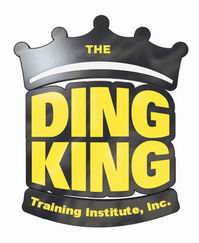 The Ding King Training Institute, Inc. is a drug and alcohol free campus.  This applies to training sites and transportation provided by DKTI.  Students or staff found using these substances will be subject to termination.PLEASE:Extend common courtesy to your fellow classmates, employees and visitors at DKTI.Ask lots of questions, everyone learns more with lots of interaction.Report all absences to your instructor. (800) 304-3464Report any injury to your Instructor or the Site Supervisor immediately!Utilize safety equipment provided at all times.If you see a hazard or potential danger, notify your Instructor or the Site Supervisor immediately to resolve the danger.Students should remain in class unless on break, or if your Instructor has given you permission to leave the class.Utilize your break times for personal business, restroom breaks, smoking, etc.Clean up after yourself in the classroom and at mealtime.Keep a positive attitude!  “BE HAPPY”!Be a team player.If you have a concern with training, a staff member or student, work with your Instructor or the Site Supervisor to resolve the issue.Share your ideas or suggestions about your training, our services, or business; we are glad to hear about it.Most of all… “HAVE A GREAT TIME AND LEARN, LEARN, LEARN”!60Table of ContentsTable of ContentsTable of ContentsTable of ContentsTable of ContentsTable of ContentsTable of ContentsTable of ContentsTable of ContentsTable of ContentsTable of ContentsTable of ContentsTable of ContentsTable of ContentsTable of Contents1, 1a,1bAdministrationAdministrationAdministrationAdministrationAdministrationAdministration2Faculty and StaffFaculty and StaffFaculty and StaffFaculty and StaffFaculty and StaffFaculty and StaffFaculty and StaffFaculty and Staff2Mission Statement Mission Statement Mission Statement Mission Statement Mission Statement Mission Statement Mission Statement Mission Statement Mission Statement Mission Statement 3Course Calendar/Start Dates    Course Calendar/Start Dates    Course Calendar/Start Dates    Course Calendar/Start Dates    Course Calendar/Start Dates    Course Calendar/Start Dates    Course Calendar/Start Dates    Course Calendar/Start Dates    Course Calendar/Start Dates    Course Calendar/Start Dates    Course Calendar/Start Dates    Course Calendar/Start Dates    Course Calendar/Start Dates    Course Calendar/Start Dates    Course Calendar/Start Dates    Course Calendar/Start Dates    Course Calendar/Start Dates    Course Calendar/Start Dates    Course Calendar/Start Dates    Course Calendar/Start Dates    Course Calendar/Start Dates    Course Calendar/Start Dates    Course Calendar/Start Dates    Course Calendar/Start Dates    Course Calendar/Start Dates    Course Calendar/Start Dates    Course Calendar/Start Dates    4Student Services		5-6Student Services		5-6Student Services		5-6Student Services		5-6Student Services		5-6Student Services		5-6Student Services		5-6Student Services		5-6Student Services		5-6Student Services		5-6Student Services		5-6Student Services		5-6Student Services		5-6Student Services		5-6Student Services		5-6Student Services		5-6Student Services		5-6Student Services		5-6Student Services		5-6Student Services		5-6Student Services		5-6Student Services		5-6Student Services		5-6Student Services		5-6Student Services		5-6Student Services		5-6Student Services		5-6Student Services		5-6Student Services		5-6Student Services		5-6Student Services		5-6Student Services		5-6Student Services		5-6Student Services		5-6Student Services		5-6Student Services		5-6Student Services		5-6	Student Parking 	Student Parking 	Student Parking 	Student Parking 	Student Parking 	Student Parking 	Student Parking 	Student Parking 	Student Parking 	Student Parking 	Student Parking 5	Facility/ Lounge	Facility/ Lounge	Facility/ Lounge	Facility/ Lounge	Facility/ Lounge	Facility/ Lounge	Facility/ Lounge	Facility/ Lounge	Facility/ Lounge5	Holidays and Emergency Closure 	Holidays and Emergency Closure 	Holidays and Emergency Closure 	Holidays and Emergency Closure 	Holidays and Emergency Closure 	Holidays and Emergency Closure 	Holidays and Emergency Closure 	Holidays and Emergency Closure 	Holidays and Emergency Closure 	Holidays and Emergency Closure 	Holidays and Emergency Closure 	Holidays and Emergency Closure 	Holidays and Emergency Closure 	Holidays and Emergency Closure 	Holidays and Emergency Closure 	Holidays and Emergency Closure 	Holidays and Emergency Closure 	Holidays and Emergency Closure 	Holidays and Emergency Closure 	Holidays and Emergency Closure 	Holidays and Emergency Closure 	Holidays and Emergency Closure 	Holidays and Emergency Closure 	Holidays and Emergency Closure 	Holidays and Emergency Closure 	Holidays and Emergency Closure 	Holidays and Emergency Closure 	Holidays and Emergency Closure 	Holidays and Emergency Closure 5	Instructional Videos and Manuals 	Instructional Videos and Manuals 	Instructional Videos and Manuals 	Instructional Videos and Manuals 	Instructional Videos and Manuals 	Instructional Videos and Manuals 	Instructional Videos and Manuals 	Instructional Videos and Manuals 	Instructional Videos and Manuals 	Instructional Videos and Manuals 	Instructional Videos and Manuals 	Instructional Videos and Manuals 	Instructional Videos and Manuals 	Instructional Videos and Manuals 	Instructional Videos and Manuals 	Instructional Videos and Manuals 	Instructional Videos and Manuals 	Instructional Videos and Manuals 	Instructional Videos and Manuals 	Instructional Videos and Manuals 	Instructional Videos and Manuals 	Instructional Videos and Manuals 	Instructional Videos and Manuals 	Instructional Videos and Manuals 	Instructional Videos and Manuals 	Instructional Videos and Manuals 	Instructional Videos and Manuals 	Instructional Videos and Manuals 	Instructional Videos and Manuals 	Instructional Videos and Manuals 5	Advising5	Special Requirements or Limitations	Special Requirements or Limitations	Special Requirements or Limitations	Special Requirements or Limitations	Special Requirements or Limitations	Special Requirements or Limitations	Special Requirements or Limitations	Special Requirements or Limitations	Special Requirements or Limitations	Special Requirements or Limitations	Special Requirements or Limitations	Special Requirements or Limitations	Special Requirements or Limitations	Special Requirements or Limitations	Special Requirements or Limitations	Special Requirements or Limitations	Special Requirements or Limitations	Special Requirements or Limitations	Special Requirements or Limitations	Special Requirements or Limitations	Special Requirements or Limitations	Special Requirements or Limitations	Special Requirements or Limitations	Special Requirements or Limitations	Special Requirements or Limitations	Special Requirements or Limitations	Special Requirements or Limitations	Special Requirements or Limitations	Special Requirements or Limitations	Special Requirements or Limitations	Special Requirements or Limitations5	On-going Technical Support by Phone 	On-going Technical Support by Phone 	On-going Technical Support by Phone 	On-going Technical Support by Phone 	On-going Technical Support by Phone 	On-going Technical Support by Phone 	On-going Technical Support by Phone 	On-going Technical Support by Phone 	On-going Technical Support by Phone 	On-going Technical Support by Phone 	On-going Technical Support by Phone 	On-going Technical Support by Phone 	On-going Technical Support by Phone 	On-going Technical Support by Phone 	On-going Technical Support by Phone 	On-going Technical Support by Phone 	On-going Technical Support by Phone 	On-going Technical Support by Phone 	On-going Technical Support by Phone 	On-going Technical Support by Phone 	On-going Technical Support by Phone 	On-going Technical Support by Phone 	On-going Technical Support by Phone 	On-going Technical Support by Phone 	On-going Technical Support by Phone 	On-going Technical Support by Phone 	On-going Technical Support by Phone 	On-going Technical Support by Phone 	On-going Technical Support by Phone 	On-going Technical Support by Phone 	On-going Technical Support by Phone 	On-going Technical Support by Phone 6	Referral Services for Housing and Medical Care 	Referral Services for Housing and Medical Care 	Referral Services for Housing and Medical Care 	Referral Services for Housing and Medical Care 	Referral Services for Housing and Medical Care 	Referral Services for Housing and Medical Care 	Referral Services for Housing and Medical Care 	Referral Services for Housing and Medical Care 	Referral Services for Housing and Medical Care 	Referral Services for Housing and Medical Care 	Referral Services for Housing and Medical Care 	Referral Services for Housing and Medical Care 	Referral Services for Housing and Medical Care 	Referral Services for Housing and Medical Care 	Referral Services for Housing and Medical Care 	Referral Services for Housing and Medical Care 	Referral Services for Housing and Medical Care 	Referral Services for Housing and Medical Care 	Referral Services for Housing and Medical Care 	Referral Services for Housing and Medical Care 	Referral Services for Housing and Medical Care 	Referral Services for Housing and Medical Care 	Referral Services for Housing and Medical Care 	Referral Services for Housing and Medical Care 	Referral Services for Housing and Medical Care 	Referral Services for Housing and Medical Care 	Referral Services for Housing and Medical Care 	Referral Services for Housing and Medical Care 	Referral Services for Housing and Medical Care 	Referral Services for Housing and Medical Care 	Referral Services for Housing and Medical Care 	Referral Services for Housing and Medical Care 	Referral Services for Housing and Medical Care 	Referral Services for Housing and Medical Care 6	Career Development and Employment Assistance	Career Development and Employment Assistance	Career Development and Employment Assistance	Career Development and Employment Assistance	Career Development and Employment Assistance	Career Development and Employment Assistance	Career Development and Employment Assistance	Career Development and Employment Assistance	Career Development and Employment Assistance	Career Development and Employment Assistance	Career Development and Employment Assistance	Career Development and Employment Assistance	Career Development and Employment Assistance	Career Development and Employment Assistance	Career Development and Employment Assistance	Career Development and Employment Assistance	Career Development and Employment Assistance	Career Development and Employment Assistance	Career Development and Employment Assistance	Career Development and Employment Assistance	Career Development and Employment Assistance	Career Development and Employment Assistance	Career Development and Employment Assistance	Career Development and Employment Assistance	Career Development and Employment Assistance	Career Development and Employment Assistance	Career Development and Employment Assistance	Career Development and Employment Assistance	Career Development and Employment Assistance	Career Development and Employment Assistance	Career Development and Employment Assistance	Career Development and Employment Assistance	Career Development and Employment Assistance	Career Development and Employment Assistance6	Placement Assistance	Placement Assistance	Placement Assistance	Placement Assistance	Placement Assistance	Placement Assistance	Placement Assistance	Placement Assistance	Placement Assistance	Placement Assistance	Placement Assistance	Placement Assistance	Placement Assistance	Placement Assistance	Placement Assistance	Placement Assistance	Placement Assistance	Placement Assistance	Placement Assistance	Placement Assistance	Placement Assistance6General Rules and Policies		7-14General Rules and Policies		7-14General Rules and Policies		7-14General Rules and Policies		7-14General Rules and Policies		7-14General Rules and Policies		7-14General Rules and Policies		7-14General Rules and Policies		7-14General Rules and Policies		7-14General Rules and Policies		7-14General Rules and Policies		7-14General Rules and Policies		7-14General Rules and Policies		7-14General Rules and Policies		7-14General Rules and Policies		7-14General Rules and Policies		7-14General Rules and Policies		7-14General Rules and Policies		7-14General Rules and Policies		7-14General Rules and Policies		7-14General Rules and Policies		7-14General Rules and Policies		7-14General Rules and Policies		7-14General Rules and Policies		7-14General Rules and Policies		7-14General Rules and Policies		7-14General Rules and Policies		7-14General Rules and Policies		7-14General Rules and Policies		7-14General Rules and Policies		7-14General Rules and Policies		7-14General Rules and Policies		7-14General Rules and Policies		7-14General Rules and Policies		7-14General Rules and Policies		7-14General Rules and Policies		7-14General Rules and Policies		7-14	Admissions Policy	Admissions Policy	Admissions Policy	Admissions Policy	Admissions Policy	Admissions Policy	Admissions Policy	Admissions Policy	Admissions Policy	Admissions Policy	Admissions Policy	Admissions Policy	Admissions Policy	Admissions Policy	Admissions Policy	Admissions Policy	Admissions Policy	Admissions Policy7	Procedure for Enrollment 	Procedure for Enrollment 	Procedure for Enrollment 	Procedure for Enrollment 	Procedure for Enrollment 	Procedure for Enrollment 	Procedure for Enrollment 	Procedure for Enrollment 	Procedure for Enrollment 	Procedure for Enrollment 	Procedure for Enrollment 	Procedure for Enrollment 	Procedure for Enrollment 	Procedure for Enrollment 	Procedure for Enrollment 	Procedure for Enrollment 	Procedure for Enrollment 	Procedure for Enrollment 	Procedure for Enrollment 	Procedure for Enrollment 	Procedure for Enrollment 	Procedure for Enrollment 	Procedure for Enrollment 7	Satisfactory Progress 	Satisfactory Progress 	Satisfactory Progress 	Satisfactory Progress 	Satisfactory Progress 	Satisfactory Progress 	Satisfactory Progress 	Satisfactory Progress 	Satisfactory Progress 	Satisfactory Progress 	Satisfactory Progress 	Satisfactory Progress 	Satisfactory Progress 	Satisfactory Progress 	Satisfactory Progress 	Satisfactory Progress 	Satisfactory Progress 	Satisfactory Progress 	Satisfactory Progress 	Satisfactory Progress 8	Attendance Policy 	Attendance Policy 	Attendance Policy 	Attendance Policy 	Attendance Policy 	Attendance Policy 	Attendance Policy 	Attendance Policy 	Attendance Policy 	Attendance Policy 	Attendance Policy 	Attendance Policy 	Attendance Policy 	Attendance Policy 	Attendance Policy 	Attendance Policy 8	Excused Absences 	Excused Absences 	Excused Absences 	Excused Absences 	Excused Absences 	Excused Absences 	Excused Absences 	Excused Absences 	Excused Absences 	Excused Absences 	Excused Absences 	Excused Absences 	Excused Absences 	Excused Absences 	Excused Absences 	Excused Absences 	Excused Absences 8	Tardiness 	Tardiness 	Tardiness 8	Leaving Early	Leaving Early	Leaving Early	Leaving Early	Leaving Early	Leaving Early	Leaving Early8	Make Up Work	Make Up Work	Make Up Work	Make Up Work	Make Up Work	Make Up Work	Make Up Work	Make Up Work	Make Up Work	….	….	….	….	….	….	….	….	….	….	….	….	….	….	….	….	….	….	….	….	….	….	….	….	….	….	….8	Leave of Absence Policy 	Leave of Absence Policy 	Leave of Absence Policy 	Leave of Absence Policy 	Leave of Absence Policy 	Leave of Absence Policy 	Leave of Absence Policy 	Leave of Absence Policy 	Leave of Absence Policy 	Leave of Absence Policy 	Leave of Absence Policy 	Leave of Absence Policy 	Leave of Absence Policy 	Leave of Absence Policy 	Leave of Absence Policy 	Leave of Absence Policy 	Leave of Absence Policy 	Leave of Absence Policy 	Leave of Absence Policy 	Leave of Absence Policy 	Leave of Absence Policy 	Leave of Absence Policy 9	Suspension and Dismissal 	Suspension and Dismissal 	Suspension and Dismissal 	Suspension and Dismissal 	Suspension and Dismissal 	Suspension and Dismissal 	Suspension and Dismissal 	Suspension and Dismissal 	Suspension and Dismissal 	Suspension and Dismissal 	Suspension and Dismissal 	Suspension and Dismissal 	Suspension and Dismissal 	Suspension and Dismissal 	Suspension and Dismissal 	Suspension and Dismissal 	Suspension and Dismissal 	Suspension and Dismissal 	Suspension and Dismissal 	Suspension and Dismissal 	Suspension and Dismissal 	Suspension and Dismissal 	Suspension and Dismissal 	Suspension and Dismissal 9	Policy Regarding Reentrance after Dismissal	Policy Regarding Reentrance after Dismissal	Policy Regarding Reentrance after Dismissal	Policy Regarding Reentrance after Dismissal	Policy Regarding Reentrance after Dismissal	Policy Regarding Reentrance after Dismissal	Policy Regarding Reentrance after Dismissal	Policy Regarding Reentrance after Dismissal	Policy Regarding Reentrance after Dismissal	Policy Regarding Reentrance after Dismissal	Policy Regarding Reentrance after Dismissal	Policy Regarding Reentrance after Dismissal	Policy Regarding Reentrance after Dismissal	Policy Regarding Reentrance after Dismissal	Policy Regarding Reentrance after Dismissal	Policy Regarding Reentrance after Dismissal	Policy Regarding Reentrance after Dismissal	Policy Regarding Reentrance after Dismissal	Policy Regarding Reentrance after Dismissal	Policy Regarding Reentrance after Dismissal	Policy Regarding Reentrance after Dismissal	Policy Regarding Reentrance after Dismissal	Policy Regarding Reentrance after Dismissal	Policy Regarding Reentrance after Dismissal	Policy Regarding Reentrance after Dismissal	Policy Regarding Reentrance after Dismissal	Policy Regarding Reentrance after Dismissal	Policy Regarding Reentrance after Dismissal	Policy Regarding Reentrance after Dismissal	Policy Regarding Reentrance after Dismissal	Policy Regarding Reentrance after Dismissal	Policy Regarding Reentrance after Dismissal	Policy Regarding Reentrance after Dismissal	Policy Regarding Reentrance after Dismissal	Policy Regarding Reentrance after Dismissal9	Student Records	Student Records	Student Records	Student Records	Student Records	Student Records	Student Records	Student Records	Student Records	Student Records	Student Records	Student Records9	Changing Programs	Changing Programs	Changing Programs	Changing Programs	Changing Programs	Changing Programs	Changing Programs	Changing Programs	Changing Programs	Changing Programs	Changing Programs	Changing Programs	Changing Programs	Changing Programs	Changing Programs	Changing Programs	Changing Programs	Changing Programs	Changing Programs9	Classroom Size	Classroom Size	Classroom Size	Classroom Size	Classroom Size	Classroom Size	Classroom Size	Classroom Size	Classroom Size9	Graduation Requirements/Grading Standards 	Graduation Requirements/Grading Standards 	Graduation Requirements/Grading Standards 	Graduation Requirements/Grading Standards 	Graduation Requirements/Grading Standards 	Graduation Requirements/Grading Standards 	Graduation Requirements/Grading Standards 	Graduation Requirements/Grading Standards 	Graduation Requirements/Grading Standards 	Graduation Requirements/Grading Standards 	Graduation Requirements/Grading Standards 	Graduation Requirements/Grading Standards 	Graduation Requirements/Grading Standards 	Graduation Requirements/Grading Standards 	Graduation Requirements/Grading Standards 	Graduation Requirements/Grading Standards 	Graduation Requirements/Grading Standards 	Graduation Requirements/Grading Standards 	Graduation Requirements/Grading Standards 	Graduation Requirements/Grading Standards 	Graduation Requirements/Grading Standards 	Graduation Requirements/Grading Standards 	Graduation Requirements/Grading Standards 	Graduation Requirements/Grading Standards 	Graduation Requirements/Grading Standards 	Graduation Requirements/Grading Standards 	Graduation Requirements/Grading Standards 	Graduation Requirements/Grading Standards 	Graduation Requirements/Grading Standards 	Graduation Requirements/Grading Standards 	Graduation Requirements/Grading Standards 	Graduation Requirements/Grading Standards 	Graduation Requirements/Grading Standards 9	Non-Discrimination Policy 	Non-Discrimination Policy 	Non-Discrimination Policy 	Non-Discrimination Policy 	Non-Discrimination Policy 	Non-Discrimination Policy 	Non-Discrimination Policy 	Non-Discrimination Policy 	Non-Discrimination Policy 	Non-Discrimination Policy 	Non-Discrimination Policy 	Non-Discrimination Policy 	Non-Discrimination Policy 	Non-Discrimination Policy 	Non-Discrimination Policy 	Non-Discrimination Policy 	Non-Discrimination Policy 	Non-Discrimination Policy 	Non-Discrimination Policy 	Non-Discrimination Policy 	Non-Discrimination Policy 	Non-Discrimination Policy 	Non-Discrimination Policy 	Non-Discrimination Policy 	Non-Discrimination Policy 	Non-Discrimination Policy 10	Dress Code 	Dress Code 	Dress Code 	Dress Code 	Dress Code 10	Important Notice	Important Notice	Important Notice	Important Notice	Important Notice	Important Notice	Important Notice	Important Notice	Important Notice	Important Notice	Important Notice	Important Notice	Important Notice10	Smoking 	Smoking 10	Telephones 	Telephones 	Telephones 	Telephones 10	Office Equipment 	Office Equipment 	Office Equipment 	Office Equipment 	Office Equipment 	Office Equipment 	Office Equipment 	Office Equipment 	Office Equipment 	Office Equipment 	Office Equipment 	Office Equipment 	Office Equipment 	Office Equipment 10	Student Behavior/Conduct 	Student Behavior/Conduct 	Student Behavior/Conduct 	Student Behavior/Conduct 	Student Behavior/Conduct 	Student Behavior/Conduct 	Student Behavior/Conduct 	Student Behavior/Conduct 	Student Behavior/Conduct 	Student Behavior/Conduct 	Student Behavior/Conduct 	Student Behavior/Conduct 	Student Behavior/Conduct 	Student Behavior/Conduct 	Student Behavior/Conduct 	Student Behavior/Conduct 	Student Behavior/Conduct 	Student Behavior/Conduct 	Student Behavior/Conduct 	Student Behavior/Conduct 	Student Behavior/Conduct 	Student Behavior/Conduct 	Student Behavior/Conduct 	Student Behavior/Conduct 	Student Behavior/Conduct 10	Grounds for Disciplinary Action	Grounds for Disciplinary Action	Grounds for Disciplinary Action	Grounds for Disciplinary Action	Grounds for Disciplinary Action	Grounds for Disciplinary Action	Grounds for Disciplinary Action	Grounds for Disciplinary Action	Grounds for Disciplinary Action	Grounds for Disciplinary Action	Grounds for Disciplinary Action	Grounds for Disciplinary Action	Grounds for Disciplinary Action	Grounds for Disciplinary Action	Grounds for Disciplinary Action	Grounds for Disciplinary Action	Grounds for Disciplinary Action	Grounds for Disciplinary Action	Grounds for Disciplinary Action	Grounds for Disciplinary Action	Grounds for Disciplinary Action	Grounds for Disciplinary Action	Grounds for Disciplinary Action	Grounds for Disciplinary Action	Grounds for Disciplinary Action	Grounds for Disciplinary Action	Grounds for Disciplinary Action	Grounds for Disciplinary Action11	Policy Against Harassment 	Policy Against Harassment 	Policy Against Harassment 	Policy Against Harassment 	Policy Against Harassment 	Policy Against Harassment 	Policy Against Harassment 	Policy Against Harassment 	Policy Against Harassment 	Policy Against Harassment 	Policy Against Harassment 	Policy Against Harassment 	Policy Against Harassment 	Policy Against Harassment 	Policy Against Harassment 	Policy Against Harassment 	Policy Against Harassment 	Policy Against Harassment 1111	Grievance Procedures 	Grievance Procedures 	Grievance Procedures 	Grievance Procedures 	Grievance Procedures 	Grievance Procedures 	Grievance Procedures 	Grievance Procedures 	Grievance Procedures 	Grievance Procedures 	Grievance Procedures 	Grievance Procedures 1212	Complaint Procedures 	Complaint Procedures 	Complaint Procedures 	Complaint Procedures 	Complaint Procedures 	Complaint Procedures 	Complaint Procedures 	Complaint Procedures 	Complaint Procedures 	Complaint Procedures 	Complaint Procedures 	Complaint Procedures 	Complaint Procedures 1212	Certificate of Completion	Certificate of Completion	Certificate of Completion	Certificate of Completion	Certificate of Completion	Certificate of Completion	Certificate of Completion	Certificate of Completion	Certificate of Completion	Certificate of Completion	Certificate of Completion	Certificate of Completion	Certificate of Completion	Certificate of Completion	Certificate of Completion	Certificate of Completion	Certificate of Completion1212	Drug Free Campus 	Drug Free Campus 	Drug Free Campus 	Drug Free Campus 	Drug Free Campus 1212	English and Spanish Instruction 	English and Spanish Instruction 	English and Spanish Instruction 	English and Spanish Instruction 	English and Spanish Instruction 	English and Spanish Instruction 	English and Spanish Instruction 	English and Spanish Instruction 	English and Spanish Instruction 	English and Spanish Instruction 	English and Spanish Instruction 	English and Spanish Instruction 	English and Spanish Instruction 	English and Spanish Instruction 	English and Spanish Instruction 	English and Spanish Instruction 	English and Spanish Instruction 	English and Spanish Instruction 	English and Spanish Instruction 	English and Spanish Instruction 1313    Cancelled Courses or Programs    Cancelled Courses or Programs    Cancelled Courses or Programs    Cancelled Courses or Programs    Cancelled Courses or Programs    Cancelled Courses or Programs    Cancelled Courses or Programs    Cancelled Courses or Programs    Cancelled Courses or Programs    Cancelled Courses or Programs    Cancelled Courses or Programs    Cancelled Courses or Programs    Cancelled Courses or Programs    Cancelled Courses or Programs    Cancelled Courses or Programs    Cancelled Courses or Programs    Cancelled Courses or Programs    Cancelled Courses or Programs    Cancelled Courses or Programs1313    Faculty Standards    Faculty Standards    Faculty Standards    Faculty Standards    Faculty Standards    Faculty Standards    Faculty Standards    Faculty Standards    Faculty Standards    Faculty Standards    Faculty Standards    Faculty Standards    Faculty Standards    Faculty Standards    Faculty Standards    Faculty Standards    Faculty Standards    Faculty Standards    Faculty Standards1313Paintless Dent Removal 120, 160, 200, 480	14-18	Paintless Dent Removal 120, 160, 200, 480	14-18	Paintless Dent Removal 120, 160, 200, 480	14-18	Paintless Dent Removal 120, 160, 200, 480	14-18	Paintless Dent Removal 120, 160, 200, 480	14-18	Paintless Dent Removal 120, 160, 200, 480	14-18	Paintless Dent Removal 120, 160, 200, 480	14-18	Paintless Dent Removal 120, 160, 200, 480	14-18	Paintless Dent Removal 120, 160, 200, 480	14-18	Paintless Dent Removal 120, 160, 200, 480	14-18	Paintless Dent Removal 120, 160, 200, 480	14-18	Paintless Dent Removal 120, 160, 200, 480	14-18	Paintless Dent Removal 120, 160, 200, 480	14-18	Paintless Dent Removal 120, 160, 200, 480	14-18	Paintless Dent Removal 120, 160, 200, 480	14-18	Paintless Dent Removal 120, 160, 200, 480	14-18	Paintless Dent Removal 120, 160, 200, 480	14-18	Paintless Dent Removal 120, 160, 200, 480	14-18	Paintless Dent Removal 120, 160, 200, 480	14-18	Paintless Dent Removal 120, 160, 200, 480	14-18	Paintless Dent Removal 120, 160, 200, 480	14-18	Paintless Dent Removal 120, 160, 200, 480	14-18	Paintless Dent Removal 120, 160, 200, 480	14-18	Paintless Dent Removal 120, 160, 200, 480	14-18	Paintless Dent Removal 120, 160, 200, 480	14-18	Paintless Dent Removal 120, 160, 200, 480	14-18		Program Description	Program Description	Program Description	Program Description	Program Description	Program Description	Program Description	Program Description	Program Description	Program Description	Program Description1414	Program Objectives	Program Objectives	Program Objectives	Program Objectives	Program Objectives	Program Objectives	Program Objectives	Program Objectives1414	Occupational Objectives	Occupational Objectives	Occupational Objectives	Occupational Objectives	Occupational Objectives	Occupational Objectives	Occupational Objectives	Occupational Objectives	Occupational Objectives	Occupational Objectives	Occupational Objectives	Occupational Objectives	Occupational Objectives	Occupational Objectives	Occupational Objectives1414	Lecture Modules	Lecture Modules	Lecture Modules	Lecture Modules1515	Curriculum Outline	Curriculum Outline	Curriculum Outline	Curriculum Outline	Curriculum Outline	Curriculum Outline15-1815-18Paintless Dent Removal 80	19-22	Paintless Dent Removal 80	19-22	Paintless Dent Removal 80	19-22	Paintless Dent Removal 80	19-22	Paintless Dent Removal 80	19-22	Paintless Dent Removal 80	19-22	Paintless Dent Removal 80	19-22	Paintless Dent Removal 80	19-22	Paintless Dent Removal 80	19-22	Paintless Dent Removal 80	19-22	Paintless Dent Removal 80	19-22	Paintless Dent Removal 80	19-22	Paintless Dent Removal 80	19-22	Paintless Dent Removal 80	19-22	Paintless Dent Removal 80	19-22	Paintless Dent Removal 80	19-22	Paintless Dent Removal 80	19-22	Paintless Dent Removal 80	19-22	Paintless Dent Removal 80	19-22	Paintless Dent Removal 80	19-22	Paintless Dent Removal 80	19-22	Paintless Dent Removal 80	19-22	Paintless Dent Removal 80	19-22	Paintless Dent Removal 80	19-22	Paintless Dent Removal 80	19-22	Paintless Dent Removal 80	19-22		Program Description	Program Description	Program Description	Program Description	Program Description	Program Description	Program Description	Program Description	Program Description	Program Description	Program Description1919	Program Objectives	Program Objectives	Program Objectives	Program Objectives	Program Objectives	Program Objectives	Program Objectives	Program Objectives1919	Occupational Objectives	Occupational Objectives	Occupational Objectives	Occupational Objectives	Occupational Objectives	Occupational Objectives	Occupational Objectives	Occupational Objectives	Occupational Objectives	Occupational Objectives	Occupational Objectives	Occupational Objectives	Occupational Objectives	Occupational Objectives	Occupational Objectives1919	Lecture Modules	Lecture Modules	Lecture Modules	Lecture Modules2020	Curriculum Outline	Curriculum Outline	Curriculum Outline	Curriculum Outline	Curriculum Outline	Curriculum Outline20-22      20-22      Paintless Dent Removal 40	23-26	Paintless Dent Removal 40	23-26	Paintless Dent Removal 40	23-26	Paintless Dent Removal 40	23-26	Paintless Dent Removal 40	23-26	Paintless Dent Removal 40	23-26	Paintless Dent Removal 40	23-26	Paintless Dent Removal 40	23-26	Paintless Dent Removal 40	23-26	Paintless Dent Removal 40	23-26	Paintless Dent Removal 40	23-26	Paintless Dent Removal 40	23-26	Paintless Dent Removal 40	23-26	Paintless Dent Removal 40	23-26	Paintless Dent Removal 40	23-26	Paintless Dent Removal 40	23-26	Paintless Dent Removal 40	23-26	Paintless Dent Removal 40	23-26	Paintless Dent Removal 40	23-26	Paintless Dent Removal 40	23-26	Paintless Dent Removal 40	23-26	Paintless Dent Removal 40	23-26	Paintless Dent Removal 40	23-26	Paintless Dent Removal 40	23-26	Paintless Dent Removal 40	23-26	Paintless Dent Removal 40	23-26		Program Description	Program Description	Program Description	Program Description	Program Description	Program Description	Program Description	Program Description	Program Description	Program Description	Program Description2323	Program Objectives	Program Objectives	Program Objectives	Program Objectives	Program Objectives	Program Objectives	Program Objectives	Program Objectives2323	Occupational Objectives	Occupational Objectives	Occupational Objectives	Occupational Objectives	Occupational Objectives	Occupational Objectives	Occupational Objectives	Occupational Objectives	Occupational Objectives	Occupational Objectives	Occupational Objectives	Occupational Objectives	Occupational Objectives	Occupational Objectives	Occupational Objectives2323	Lecture Modules	Lecture Modules	Lecture Modules	Lecture Modules2424	Curriculum Outline	Curriculum Outline	Curriculum Outline	Curriculum Outline	Curriculum Outline	Curriculum Outline25-2625-26Smart Paint Repair 	27-31Smart Paint Repair 	27-31Smart Paint Repair 	27-31Smart Paint Repair 	27-31Smart Paint Repair 	27-31Smart Paint Repair 	27-31Smart Paint Repair 	27-31Smart Paint Repair 	27-31Smart Paint Repair 	27-31Smart Paint Repair 	27-31Smart Paint Repair 	27-31Smart Paint Repair 	27-31Smart Paint Repair 	27-31Smart Paint Repair 	27-31Smart Paint Repair 	27-31Smart Paint Repair 	27-31Smart Paint Repair 	27-31Smart Paint Repair 	27-31Smart Paint Repair 	27-31Smart Paint Repair 	27-31Smart Paint Repair 	27-31Smart Paint Repair 	27-31Smart Paint Repair 	27-31Smart Paint Repair 	27-31Smart Paint Repair 	27-31Smart Paint Repair 	27-31	Program Description	Program Description	Program Description	Program Description	Program Description	Program Description	Program Description	Program Description	Program Description	Program Description	Program Description2727	Program Objectives	Program Objectives	Program Objectives	Program Objectives	Program Objectives	Program Objectives	Program Objectives	Program Objectives	Program Objectives	Program Objectives2727	Occupational Objectives	Occupational Objectives	Occupational Objectives	Occupational Objectives	Occupational Objectives	Occupational Objectives	Occupational Objectives	Occupational Objectives	Occupational Objectives	Occupational Objectives	Occupational Objectives	Occupational Objectives	Occupational Objectives	Occupational Objectives2828	Lecture Modules	Lecture Modules	Lecture Modules	Lecture Modules2929	Curriculum Outline	Curriculum Outline	Curriculum Outline	Curriculum Outline	Curriculum Outline	Curriculum Outline	Curriculum Outline30-3130-31Chip King	32-33Chip King	32-33Chip King	32-33Chip King	32-33Chip King	32-33Chip King	32-33Chip King	32-33Chip King	32-33Chip King	32-33Chip King	32-33Chip King	32-33Chip King	32-33Chip King	32-33Chip King	32-33Chip King	32-33Chip King	32-33Chip King	32-33Chip King	32-33Chip King	32-33Chip King	32-33Chip King	32-33Chip King	32-33Chip King	32-33Chip King	32-33Chip King	32-33Chip King	32-33	Program Description	Program Description	Program Description	Program Description	Program Description	Program Description	Program Description	Program Description	Program Description	Program Description	Program Description3232	Program Objectives	Program Objectives	Program Objectives	Program Objectives	Program Objectives	Program Objectives	Program Objectives	Program Objectives	Program Objectives	Program Objectives3232	Occupational Objectives	Occupational Objectives	Occupational Objectives	Occupational Objectives	Occupational Objectives	Occupational Objectives	Occupational Objectives	Occupational Objectives	Occupational Objectives	Occupational Objectives	Occupational Objectives	Occupational Objectives	Occupational Objectives	Occupational Objectives3232	Lecture Modules	Lecture Modules	Lecture Modules	Lecture Modules3232	Curriculum Outline	Curriculum Outline	Curriculum Outline	Curriculum Outline	Curriculum Outline	Curriculum Outline	Curriculum Outline32-3332-33Interior Repair 	34-35Interior Repair 	34-35Interior Repair 	34-35Interior Repair 	34-35Interior Repair 	34-35Interior Repair 	34-35Interior Repair 	34-35Interior Repair 	34-35Interior Repair 	34-35Interior Repair 	34-35Interior Repair 	34-35Interior Repair 	34-35Interior Repair 	34-35Interior Repair 	34-35Interior Repair 	34-35Interior Repair 	34-35Interior Repair 	34-35Interior Repair 	34-35Interior Repair 	34-35Interior Repair 	34-35Interior Repair 	34-35Interior Repair 	34-35Interior Repair 	34-35Interior Repair 	34-35Interior Repair 	34-35Interior Repair 	34-35	Program Description	Program Description	Program Description	Program Description	Program Description	Program Description	Program Description	Program Description	Program Description	Program Description	Program Description3434	Occupational Objectives	Occupational Objectives	Occupational Objectives	Occupational Objectives	Occupational Objectives	Occupational Objectives	Occupational Objectives	Occupational Objectives	Occupational Objectives	Occupational Objectives	Occupational Objectives	Occupational Objectives	Occupational Objectives	Occupational Objectives	Occupational Objectives	Occupational Objectives3434	Program Objectives	Program Objectives	Program Objectives	Program Objectives	Program Objectives	Program Objectives	Program Objectives	Program Objectives	Program Objectives3434	Lecture Modules	Lecture Modules	Lecture Modules	Lecture Modules3434	Curriculum Outline	Curriculum Outline	Curriculum Outline	Curriculum Outline	Curriculum Outline	Curriculum Outline	Curriculum Outline34-3534-35Windshield Repair 	36-37Windshield Repair 	36-37Windshield Repair 	36-37Windshield Repair 	36-37Windshield Repair 	36-37Windshield Repair 	36-37Windshield Repair 	36-37Windshield Repair 	36-37Windshield Repair 	36-37Windshield Repair 	36-37Windshield Repair 	36-37Windshield Repair 	36-37Windshield Repair 	36-37Windshield Repair 	36-37Windshield Repair 	36-37Windshield Repair 	36-37Windshield Repair 	36-37Windshield Repair 	36-37Windshield Repair 	36-37Windshield Repair 	36-37Windshield Repair 	36-37Windshield Repair 	36-37Windshield Repair 	36-37Windshield Repair 	36-37Windshield Repair 	36-37Windshield Repair 	36-37	Program Description	Program Description	Program Description	Program Description	Program Description	Program Description	Program Description	Program Description	Program Description	Program Description	Program Description3636	Occupational Objectives	Occupational Objectives	Occupational Objectives	Occupational Objectives	Occupational Objectives	Occupational Objectives	Occupational Objectives	Occupational Objectives	Occupational Objectives	Occupational Objectives	Occupational Objectives	Occupational Objectives	Occupational Objectives	Occupational Objectives	Occupational Objectives	Occupational Objectives3636	Program Objectives	Program Objectives	Program Objectives	Program Objectives	Program Objectives	Program Objectives	Program Objectives	Program Objectives	Program Objectives3636	Lecture Modules	Lecture Modules	Lecture Modules	Lecture Modules3636	Curriculum Outline	Curriculum Outline	Curriculum Outline	Curriculum Outline	Curriculum Outline	Curriculum Outline	Curriculum Outline37371aWindow Tinting 	38-401aWindow Tinting 	38-401aWindow Tinting 	38-401aWindow Tinting 	38-401aWindow Tinting 	38-401aWindow Tinting 	38-401aWindow Tinting 	38-401aWindow Tinting 	38-401aWindow Tinting 	38-401aWindow Tinting 	38-401aWindow Tinting 	38-401aWindow Tinting 	38-401aWindow Tinting 	38-401aWindow Tinting 	38-401aWindow Tinting 	38-401aWindow Tinting 	38-401aWindow Tinting 	38-401aWindow Tinting 	38-401aWindow Tinting 	38-401aWindow Tinting 	38-401aWindow Tinting 	38-401aWindow Tinting 	38-401aWindow Tinting 	38-401aWindow Tinting 	38-401aWindow Tinting 	38-401aWindow Tinting 	38-40	Program Description	Program Description	Program Description	Program Description	Program Description	Program Description	Program Description	Program Description	Program Description	Program Description	Program Description3838	Occupational Objectives	Occupational Objectives	Occupational Objectives	Occupational Objectives	Occupational Objectives	Occupational Objectives	Occupational Objectives	Occupational Objectives	Occupational Objectives	Occupational Objectives	Occupational Objectives	Occupational Objectives	Occupational Objectives	Occupational Objectives	Occupational Objectives	Occupational Objectives3838	Program Objectives	Program Objectives	Program Objectives	Program Objectives	Program Objectives	Program Objectives	Program Objectives	Program Objectives	Program Objectives3838	Lecture Modules	Lecture Modules	Lecture Modules	Lecture Modules3838	Curriculum Outline	Curriculum Outline	Curriculum Outline	Curriculum Outline	Curriculum Outline	Curriculum Outline	Curriculum Outline39-4039-40Auto Detailing 	41-42Auto Detailing 	41-42Auto Detailing 	41-42Auto Detailing 	41-42Auto Detailing 	41-42Auto Detailing 	41-42Auto Detailing 	41-42Auto Detailing 	41-42Auto Detailing 	41-42Auto Detailing 	41-42Auto Detailing 	41-42Auto Detailing 	41-42Auto Detailing 	41-42Auto Detailing 	41-42Auto Detailing 	41-42Auto Detailing 	41-42Auto Detailing 	41-42Auto Detailing 	41-42Auto Detailing 	41-42Auto Detailing 	41-42Auto Detailing 	41-42Auto Detailing 	41-42Auto Detailing 	41-42Auto Detailing 	41-42Auto Detailing 	41-42Auto Detailing 	41-42	Program Description	Program Description	Program Description	Program Description	Program Description	Program Description	Program Description	Program Description	Program Description	Program Description	Program Description4141	Occupational Objectives	Occupational Objectives	Occupational Objectives	Occupational Objectives	Occupational Objectives	Occupational Objectives	Occupational Objectives	Occupational Objectives	Occupational Objectives	Occupational Objectives	Occupational Objectives	Occupational Objectives	Occupational Objectives	Occupational Objectives	Occupational Objectives	Occupational Objectives4141	Program Objectives	Program Objectives	Program Objectives	Program Objectives	Program Objectives	Program Objectives	Program Objectives	Program Objectives	Program Objectives4141	Lecture Modules	Lecture Modules	Lecture Modules	Lecture Modules4141	Curriculum Outline	Curriculum Outline	Curriculum Outline	Curriculum Outline	Curriculum Outline	Curriculum Outline	Curriculum Outline4242Odor Removal 	43-44Odor Removal 	43-44Odor Removal 	43-44Odor Removal 	43-44Odor Removal 	43-44Odor Removal 	43-44Odor Removal 	43-44Odor Removal 	43-44Odor Removal 	43-44Odor Removal 	43-44Odor Removal 	43-44Odor Removal 	43-44Odor Removal 	43-44Odor Removal 	43-44Odor Removal 	43-44Odor Removal 	43-44Odor Removal 	43-44Odor Removal 	43-44Odor Removal 	43-44Odor Removal 	43-44Odor Removal 	43-44Odor Removal 	43-44Odor Removal 	43-44Odor Removal 	43-44Odor Removal 	43-44Odor Removal 	43-44	Program Description	Program Description	Program Description	Program Description	Program Description	Program Description	Program Description	Program Description	Program Description	Program Description	Program Description4343	Occupational Objectives	Occupational Objectives	Occupational Objectives	Occupational Objectives	Occupational Objectives	Occupational Objectives	Occupational Objectives	Occupational Objectives	Occupational Objectives	Occupational Objectives	Occupational Objectives	Occupational Objectives	Occupational Objectives	Occupational Objectives	Occupational Objectives	Occupational Objectives4343	Program Objectives	Program Objectives	Program Objectives	Program Objectives	Program Objectives	Program Objectives	Program Objectives	Program Objectives	Program Objectives4343	Lecture Modules	Lecture Modules	Lecture Modules	Lecture Modules4343	Curriculum Outline	Curriculum Outline	Curriculum Outline	Curriculum Outline	Curriculum Outline	Curriculum Outline	Curriculum Outline43-4443-44Alloy Wheel Repair 	45-47Alloy Wheel Repair 	45-47Alloy Wheel Repair 	45-47Alloy Wheel Repair 	45-47Alloy Wheel Repair 	45-47Alloy Wheel Repair 	45-47Alloy Wheel Repair 	45-47Alloy Wheel Repair 	45-47Alloy Wheel Repair 	45-47Alloy Wheel Repair 	45-47Alloy Wheel Repair 	45-47Alloy Wheel Repair 	45-47Alloy Wheel Repair 	45-47Alloy Wheel Repair 	45-47Alloy Wheel Repair 	45-47Alloy Wheel Repair 	45-47Alloy Wheel Repair 	45-47Alloy Wheel Repair 	45-47Alloy Wheel Repair 	45-47Alloy Wheel Repair 	45-47Alloy Wheel Repair 	45-47Alloy Wheel Repair 	45-47Alloy Wheel Repair 	45-47Alloy Wheel Repair 	45-47Alloy Wheel Repair 	45-47Alloy Wheel Repair 	45-47	Program Description	Program Description	Program Description	Program Description	Program Description	Program Description	Program Description	Program Description	Program Description	Program Description	Program Description4545	Occupational Objectives	Occupational Objectives	Occupational Objectives	Occupational Objectives	Occupational Objectives	Occupational Objectives	Occupational Objectives	Occupational Objectives	Occupational Objectives	Occupational Objectives	Occupational Objectives	Occupational Objectives	Occupational Objectives	Occupational Objectives	Occupational Objectives	Occupational Objectives4545	Program Objectives	Program Objectives	Program Objectives	Program Objectives	Program Objectives	Program Objectives	Program Objectives	Program Objectives	Program Objectives4545	Lecture Modules	Lecture Modules	Lecture Modules	Lecture Modules4545	Curriculum Outline	Curriculum Outline	Curriculum Outline	Curriculum Outline	Curriculum Outline	Curriculum Outline	Curriculum Outline46-4746-47Total Recon 	48-57Total Recon 	48-57Total Recon 	48-57Total Recon 	48-57Total Recon 	48-57Total Recon 	48-57Total Recon 	48-57Total Recon 	48-57Total Recon 	48-57Total Recon 	48-57Total Recon 	48-57Total Recon 	48-57Total Recon 	48-57Total Recon 	48-57Total Recon 	48-57Total Recon 	48-57Total Recon 	48-57Total Recon 	48-57Total Recon 	48-57Total Recon 	48-57Total Recon 	48-57Total Recon 	48-57Total Recon 	48-57Total Recon 	48-57Total Recon 	48-57Total Recon 	48-57	Program Description	Program Description	Program Description	Program Description	Program Description	Program Description	Program Description	Program Description	Program Description	Program Description	Program Description48-5748-57	Occupational Objectives	Occupational Objectives	Occupational Objectives	Occupational Objectives	Occupational Objectives	Occupational Objectives	Occupational Objectives	Occupational Objectives	Occupational Objectives	Occupational Objectives	Occupational Objectives	Occupational Objectives	Occupational Objectives	Occupational Objectives	Occupational Objectives	Occupational Objectives48-5748-57	Program Objectives	Program Objectives	Program Objectives	Program Objectives	Program Objectives	Program Objectives	Program Objectives	Program Objectives	Program Objectives48-5748-57	Lecture Modules	Lecture Modules	Lecture Modules	Lecture Modules48-5748-57	Curriculum Outline	Curriculum Outline	Curriculum Outline	Curriculum Outline	Curriculum Outline	Curriculum Outline	Curriculum Outline48-5748-57Notice of Buyers/Student Rights and Cancellation and Refund RightsNotice of Buyers/Student Rights and Cancellation and Refund RightsNotice of Buyers/Student Rights and Cancellation and Refund RightsNotice of Buyers/Student Rights and Cancellation and Refund RightsNotice of Buyers/Student Rights and Cancellation and Refund RightsNotice of Buyers/Student Rights and Cancellation and Refund RightsNotice of Buyers/Student Rights and Cancellation and Refund RightsNotice of Buyers/Student Rights and Cancellation and Refund RightsNotice of Buyers/Student Rights and Cancellation and Refund RightsNotice of Buyers/Student Rights and Cancellation and Refund RightsNotice of Buyers/Student Rights and Cancellation and Refund RightsNotice of Buyers/Student Rights and Cancellation and Refund RightsNotice of Buyers/Student Rights and Cancellation and Refund RightsNotice of Buyers/Student Rights and Cancellation and Refund RightsNotice of Buyers/Student Rights and Cancellation and Refund RightsNotice of Buyers/Student Rights and Cancellation and Refund RightsNotice of Buyers/Student Rights and Cancellation and Refund RightsNotice of Buyers/Student Rights and Cancellation and Refund RightsNotice of Buyers/Student Rights and Cancellation and Refund RightsNotice of Buyers/Student Rights and Cancellation and Refund RightsNotice of Buyers/Student Rights and Cancellation and Refund Rights5858Refund ExampleRefund Example5959Tuition and Fees          Tuition and Fees          5959Financial Aid5959Notice concerning transferability of units and degrees earned at our school                                                                                                          Notice concerning transferability of units and degrees earned at our school                                                                                                          Notice concerning transferability of units and degrees earned at our school                                                                                                          Notice concerning transferability of units and degrees earned at our school                                                                                                          Notice concerning transferability of units and degrees earned at our school                                                                                                          Notice concerning transferability of units and degrees earned at our school                                                                                                          Notice concerning transferability of units and degrees earned at our school                                                                                                          Notice concerning transferability of units and degrees earned at our school                                                                                                          Notice concerning transferability of units and degrees earned at our school                                                                                                          Notice concerning transferability of units and degrees earned at our school                                                                                                          Notice concerning transferability of units and degrees earned at our school                                                                                                          Notice concerning transferability of units and degrees earned at our school                                                                                                          Notice concerning transferability of units and degrees earned at our school                                                                                                          Notice concerning transferability of units and degrees earned at our school                                                                                                          Notice concerning transferability of units and degrees earned at our school                                                                                                          Notice concerning transferability of units and degrees earned at our school                                                                                                          Notice concerning transferability of units and degrees earned at our school                                                                                                          Notice concerning transferability of units and degrees earned at our school                                                                                                          Notice concerning transferability of units and degrees earned at our school                                                                                                          Notice concerning transferability of units and degrees earned at our school                                                                                                          Notice concerning transferability of units and degrees earned at our school                                                                                                          Notice concerning transferability of units and degrees earned at our school                                                                                                          5959Classroom RulesClassroom RulesClassroom Rules6060Corporate Office & Costa Mesa Campus3186 Airway Ave. Bldg. LCosta Mesa, CA 92626(714) 754-0080 Fax(800) 304-3464 Toll FreeTodd SudeckOwner/Chief Financial Officer/Director of SalesBA Speech CommunicationsSales and Marketing                Michelle ScherSchool Director/Student Services and Veterans LiasonBusiness DevelopmentOC  College1996-199820 Years in Sales Management and Customer ServiceCher Murchison-OneilAdmissions DirectorStudent Services and Veterans Liason 20 Years Sales Management and Customer ServiceMike BooneSales and Student Care Representative 20 Years Sales and ManagementLiza RojasSalesBilingual Student Consultant 15 Years Sales and Customer ServiceAnaMaria PromSchool Director and Admissions Director - Assistant15 Years Office Management and Customer ServiceInstructor NameExpertiseInstructor NameExpertiseJames RamirezTim OrtalePaintless Dent RepairPaint RepairInterior RepairWindshield RepairOdor RemovalAuto DetailChip MagicAlloy Wheel Repair    Window TintingSalvador Vargas  Jason BryantMel Craig                                                    Paintless Dent Repair    Paintless Dent Repair   Auto Detail, Paint Correction and Ceramic CoatingJanuaryFebruaryMarchAprilMayJune41153711881210141815151917212522222624282931JulyAugustSeptemberOctoberNovemberDecember526416129131181319162018152026   233027          25           222927                   JanuaryFebruaryMarchAprilMayJune3774261014141191317212118162024282825232731JulyAugustSeptemberOctoberNovemberDecember415375118121014121815191721192522          2926           243128             26Lecture Modules Total HoursModule AIntroduction to Paintless Dent Repair2Module BDemonstration of PDR Process1Module CMetal Characteristics.5Module DItems Used During Training.5Module EThe PDR Tool Set1Module FPDR Accessories.5Hands-on ModulesThe following modules listed below are conducted with hands-on training.  This will enable the student to excel more rapidly once he/she enters a natural setting.Hands-on ModulesThe following modules listed below are conducted with hands-on training.  This will enable the student to excel more rapidly once he/she enters a natural setting.Hands-on ModulesThe following modules listed below are conducted with hands-on training.  This will enable the student to excel more rapidly once he/she enters a natural setting.Module GPositioning and Reading the Light8Module HLocating the Tip of the Tool12Module IRemoving High Points15Module JRemoving Low Spots15Module KRemoving Dents18Module LTypes of Dents2Module MFinishing the Dent10Module NWet Sanding Techniques2.5Module OAccess10Module PDrilling & Plugging Techniques1.5Module QWorking in Different Environments10Module RProblem Solving Techniques8Lecture ModulesModule SEstimating Techniques1Module TMarketing and Advertising.5Module UCareer Development1Total120Lecture Modules Total HoursModule AIntroduction to Paintless Dent Repair2Module BDemonstration of PDR Process1Module CMetal Characteristics.5Module DItems Used During Training.5Module EThe PDR Tool Set1Module FPDR Accessories.5Hands-on ModulesThe following modules listed below are conducted with hands-on training.  This will enable the student to excel more rapidly once he/she enters a natural setting.Hands-on ModulesThe following modules listed below are conducted with hands-on training.  This will enable the student to excel more rapidly once he/she enters a natural setting.Hands-on ModulesThe following modules listed below are conducted with hands-on training.  This will enable the student to excel more rapidly once he/she enters a natural setting.Module GPositioning and Reading the Light10Module HLocating the Tip of the Tool18Module IRemoving High Points20Module JRemoving Low Spots20Module KRemoving Dents34Module LTypes of Dents4Module MFinishing the Dent12Module NWet Sanding Techniques2.5Module OAccess10Module PDrilling & Plugging Techniques1.5Module QWorking in Different Environments10Module RProblem Solving Techniques10Lecture ModulesModule SEstimating Techniques1Module TMarketing and Advertising.5Module UCareer Development1Total160Lecture Modules Total HoursModule AIntroduction to Paintless Dent Repair2Module BDemonstration of PDR Process1Module CMetal Characteristics.5Module DItems Used During Training.5Module EThe PDR Tool Set1Module FPDR Accessories.5Hands-on ModulesThe following modules listed below are conducted with hands-on training.  This will enable the student to excel more rapidly once he/she enters a natural setting.Hands-on ModulesThe following modules listed below are conducted with hands-on training.  This will enable the student to excel more rapidly once he/she enters a natural setting.Hands-on ModulesThe following modules listed below are conducted with hands-on training.  This will enable the student to excel more rapidly once he/she enters a natural setting.Module GPositioning and Reading the Light15Module HLocating the Tip of the Tool20Module IRemoving High Points25Module JRemoving Low Spots25Module KRemoving Dents40Module LTypes of Dents10Module MFinishing the Dent15Module NWet Sanding Techniques5Module OAccess11Module PDrilling & Plugging Techniques2.0Module QWorking in Different Environments10Module RProblem Solving Techniques14Lecture ModulesModule SEstimating Techniques1Module TMarketing and Advertising.5Module UCareer Development1Total200Lecture Modules Total HoursModule AIntroduction to Paintless Dent Repair2Module BDemonstration of PDR Process1Module CMetal Characteristics.5Module DItems Used During Training.5Module EThe PDR Tool Set1Module FPDR Accessories.5Hands-on ModulesThe following modules listed below are conducted with hands-on training.  This will enable the student to excel more rapidly once he/she enters a natural setting.Hands-on ModulesThe following modules listed below are conducted with hands-on training.  This will enable the student to excel more rapidly once he/she enters a natural setting.Hands-on ModulesThe following modules listed below are conducted with hands-on training.  This will enable the student to excel more rapidly once he/she enters a natural setting.Module GPositioning and Reading the Light18Module HLocating the Tip of the Tool30Module IRemoving High Points60Module JRemoving Low Spots60Module KRemoving Dents130Module LTypes of Dents20Module MFinishing the Dent60Module NWet Sanding Techniques20Module OAccess15Module PDrilling & Plugging Techniques9.5Module QWorking in Different Environments20Module RProblem Solving Techniques17Lecture ModulesModule SEstimating Techniques5Module TMarketing and Advertising5Module UCareer Development5Total480Lecture ModulesTotal HoursModule AIntroduction to Paintless Dent Repair2Module BDemonstration of PDR Process1Module CMetal Characteristics.5Module DItems Used During Training.5Module EThe PDR Tool Set1Module FPDR Accessories.5Hands-on ModulesThe following modules listed below are conducted with hands-on training.  This will enable the student to excel more rapidly once he/she enters a natural setting.Hands-on ModulesThe following modules listed below are conducted with hands-on training.  This will enable the student to excel more rapidly once he/she enters a natural setting.Hands-on ModulesThe following modules listed below are conducted with hands-on training.  This will enable the student to excel more rapidly once he/she enters a natural setting.Module GPositioning and Reading the Light8Module HLocating the Tip of the Tool8Module IRemoving High Points4Module JRemoving Low Spots4Module KRemoving Dents10Module LTypes of Dents1Module MFinishing the Dent5Module NWet Sanding Techniques2Module OAccess4Module PDrilling & Plugging Techniques1Module QWorking in Different Environments7Module RProblem Solving Techniques2Module SExternship16Lecture ModulesModule TEstimating Techniques1Module UMarketing and Advertising.5Module VCareer Development1Total80Lecture ModulesTotal HoursModule AIntroduction to Paintless Dent Repair2Module BDemonstration of PDR Process1Module CMetal Characteristics.5Module DItems Used During Training.5Module EThe PDR Tool Set1Module FPDR Accessories.5Hands-on ModulesThe following modules listed below are conducted with hands-on training.  This will enable the student to excel more rapidly once he/she enters a natural setting.Hands-on ModulesThe following modules listed below are conducted with hands-on training.  This will enable the student to excel more rapidly once he/she enters a natural setting.Hands-on ModulesThe following modules listed below are conducted with hands-on training.  This will enable the student to excel more rapidly once he/she enters a natural setting.Module GPositioning and Reading the Light5Module HLocating the Tip of the Tool5Module IRemoving High Points2Module JRemoving Low Spots1Module KRemoving Dents5Module LTypes of Dents1Module MFinishing the Dent5Module NWet Sanding Techniques1Module OAccess1Module PDrilling & Plugging Techniques.5Module QWorking in Different Environments5Module RProblem Solving Techniques.5Lecture ModulesModule SEstimating Techniques1Module TMarketing and Advertising.5Module UCareer Development1Total40Module Lecture ModulesTotal HoursModule AIntroduction and Safety Measures for SMART Paint Repair1Module BDemonstration of SMART Paint Repair1Module CIntroduction to Chip King 1Module DDemonstration of Chip King.5Hands-on ModulesThe following modules listed below are conducted with hands-on training.Hands-on ModulesThe following modules listed below are conducted with hands-on training.Hands-on ModulesThe following modules listed below are conducted with hands-on training.Module EColor Matching and Mixing Paint 2.0Module FUsing the Flow Pencil2Module GUsing the Air Brush3Module HUsing the HVLP Devilbiss Spray Gun4Module ISurface Preparation5Module JBumper/Panel Painting6Module KLight Scratch and Polishing2Module LSanding Techniques2Module MPainting Tips4Module NChip King Process3Module OProblem Solving and Troubleshooting.5Lecture ModulesModule PSMART System for Fixed or Mobile Operations.5Module QEstimating Guidelines1Module RMarketing and Advertising.5Module SComplete Overview1Total40Lecture ModulesTotal HoursModule AIntroduction to  the Chip King System1Module BDemonstration of the Chip King system1Hands-on ModulesThe following modules listed below are conducted with hands-on training.  This will enable the student to excel more rapidly once he/she enters a natural setting.Hands-on ModulesThe following modules listed below are conducted with hands-on training.  This will enable the student to excel more rapidly once he/she enters a natural setting.Hands-on ModulesThe following modules listed below are conducted with hands-on training.  This will enable the student to excel more rapidly once he/she enters a natural setting.Module CChip King Process2Module DMixing System2Lecture ModulesModule EEstimating Guidelines.5Module FMarketing and Advertising.5Module GCareer Development1Total8Lecture ModulesTotal HoursModule AIntroduction and Safety Measures for Interior Repair1Hands-on ModulesThe following modules listed below are conducted with hands-on training.  This will enable the student to excel more rapidly once he/she enters a natural setting.Hands-on ModulesThe following modules listed below are conducted with hands-on training.  This will enable the student to excel more rapidly once he/she enters a natural setting.Hands-on ModulesThe following modules listed below are conducted with hands-on training.  This will enable the student to excel more rapidly once he/she enters a natural setting.Module BVinyl Repair3.5Module CLeather Repair3.5Module DLeather Restoration3.5Module EPlastic Repair3.5Module FVelour Repair3.5Module GColor Matching3.5Lecture ModulesModule HEstimating Guidelines.5Module IMarketing and Advertising.5Module JCareer Development1Total24Lecture ModulesTotal HoursModule AIntroduction and Safety Measures for Windshield Repair2Hands-on ModulesThe following modules listed below are conducted with hands-on training.  This will enable the student to excel more rapidly once he/she enters a natural setting.	Hands-on ModulesThe following modules listed below are conducted with hands-on training.  This will enable the student to excel more rapidly once he/she enters a natural setting.	Hands-on ModulesThe following modules listed below are conducted with hands-on training.  This will enable the student to excel more rapidly once he/she enters a natural setting.	Module BThe Repair Process1.5Module CRepairing A Crack1.5Module DApplying Resin to Cracks.5Module ECuring the Crack.5Module FPolishing the Repair.5Lecture ModulesModule GEstimating Guidelines.5Module HMarketing and Advertising.5Module ICareer Development1Total8.5Lecture ModulesTotal HoursModule AIntroduction and Safety Measures for Window Tinting.5Module BFilm Variation.5	Hands-on ModulesThe following modules listed below are conducted with hands-on training.  This will enable the student to excel more rapidly once he/she enters a natural setting.	Hands-on ModulesThe following modules listed below are conducted with hands-on training.  This will enable the student to excel more rapidly once he/she enters a natural setting.	Hands-on ModulesThe following modules listed below are conducted with hands-on training.  This will enable the student to excel more rapidly once he/she enters a natural setting.Module CPreparation/Cleaning Techniques1Module DMasking1.5Module EMeasuring Film1.5Module FCutting Techniques2Module GSqueegee Techniques1Module HHeat Shrinking1Module IFilm Application3Module JClean-Up.5Module KPartial Tinting Techniques.5Module LFilm Removal.5Lecture ModulesModule MMobile vs. Shop Operations.5Module NEstimating Guidelines.5Module OMarketing and Advertising.5Module PCareer Development1Total16Lecture ModulesTotal HoursModule AIntroduction and Safety Measures for Auto Detailing1	Hands-on ModulesThe following modules listed below are conducted with hands-on training.  This will enable the student to excel more rapidly once he/she enters a natural setting.	Hands-on ModulesThe following modules listed below are conducted with hands-on training.  This will enable the student to excel more rapidly once he/she enters a natural setting.	Hands-on ModulesThe following modules listed below are conducted with hands-on training.  This will enable the student to excel more rapidly once he/she enters a natural setting.Module BExterior Cleaning Procedures9Module CInterior Cleaning Procedures9Module DExterior Preparation Procedures8Module ECompounding, Polishing, Waxing7Module FPaint Restoration Guidelines1Module GAuto Detail Inspection Guidelines1Module HProblem Solving and Troubleshooting1Lecture ModulesModule IThe Auto Detail System Mobile and Shop Options1Module JEstimating Guidelines.5Module KMarketing and Advertising.5Module LCareer Development1Total40Lecture ModulesTotal HoursModule AIntroduction and Safety Measures for Odor Removal.25Module BEquipment Overview.25Hands-on ModulesThe following modules listed below are conducted with hands-on training.  Which will enable the student to excel more rapidly once he/she enters a natural settingHands-on ModulesThe following modules listed below are conducted with hands-on training.  Which will enable the student to excel more rapidly once he/she enters a natural settingHands-on ModulesThe following modules listed below are conducted with hands-on training.  Which will enable the student to excel more rapidly once he/she enters a natural settingModule CIdentifying Source of Odor.25Module DCleaning/Disinfecting.5Module EFogging Techniques.5Module FEquipment Maintenance.25Lecture ModulesModule GEstimating Guidelines.5Module HAdvertising and Marketing.5Module ICareer Development1Total4Lecture ModulesTotal HoursModule AIntroduction and Safety Measures for Wheel Repair1Module BDemonstration of Wheel Repair1	Hands-on ModulesThe following modules listed below are conducted with hands-on training.  This will enable the student to excel more rapidly once he/she enters a natural setting.	Hands-on ModulesThe following modules listed below are conducted with hands-on training.  This will enable the student to excel more rapidly once he/she enters a natural setting.	Hands-on ModulesThe following modules listed below are conducted with hands-on training.  This will enable the student to excel more rapidly once he/she enters a natural setting.Module CMixing Paint System1Module DUsing the Airbrush1Module DUsing the Power equipment w/a compressor2Module ESurface Preparation2Module FWheel Surface Painting2Module GLight Scratch and Polishing1Module HSanding Techniques1Module IStorage Tips.5Module JProblem Solving and Troubleshooting.5Lecture ModulesModule KThe Alloy Wheel Repair System Fixed and Mobile Options.5Module LEstimating Guidelines1Module MMarketing and Advertising.5Module OCareer Development1Total16PAINT REPAIRLecture ModulesContact HoursModule AIntroduction and Safety Measures for Paint Repair1Module BDemonstration of Paint Repair1Module CIntroduction to the Chip King System1Module DDemonstration of the Chip King System.5	Hands-on ModulesThe following modules listed below are conducted with hands-on training.  This will enable the student to excel more rapidly once he/she enters a natural setting.	Hands-on ModulesThe following modules listed below are conducted with hands-on training.  This will enable the student to excel more rapidly once he/she enters a natural setting.	Hands-on ModulesThe following modules listed below are conducted with hands-on training.  This will enable the student to excel more rapidly once he/she enters a natural setting.Module EMixing Paint System2.5Module FUsing the Flow Pencil2Module GUsing the Air Brush3Module HUsing the touch-up Gun4Module ISurface Preparation5Module JBumper/Panel Painting6Module KLight Scratch and Polishing2Module LSanding Techniques2Module MPainting Tips4Module NChip King Process3Module OProblem Solving and Troubleshooting.5Lecture ModulesModule PThe Paint System Fixed and Mobile Options.5Module QEstimating Guidelines.5Module RMarketing and Advertising.5Module SCareer Development1Total40PDR40Lecture ModulesContact HoursModule AIntroduction to Paintless Dent Repair2Module BDemonstration of PDR Process1Module CMetal Characteristics.5Module DItems Used During Training.5Module EThe PDR Tool Set1Module FPDR Accessories.5Hands-on ModulesThe following modules listed below are conducted with hands-on training.  This will enable the student to excel more rapidly once he/she enters a natural settingHands-on ModulesThe following modules listed below are conducted with hands-on training.  This will enable the student to excel more rapidly once he/she enters a natural settingHands-on ModulesThe following modules listed below are conducted with hands-on training.  This will enable the student to excel more rapidly once he/she enters a natural settingModule GPositioning and Reading the Light5Module HLocating the Tip of the Tool5Module IRemoving High Points2Module JRemoving Low Spots1Module KRemoving Dents5Module LTypes of Dents1Module MFinishing the Dent5Module NWet Sanding Techniques1Module OAccess1Module PDrilling & Plugging Techniques.5Module QWorking in Different Environments5Module RProblem Solving Techniques.5Lecture ModulesModule SEstimating Techniques1Module TMarketing and Advertising.5Module UCareer Development1Total40INTERIOR REPAIRLecture ModulesContact HoursModule AIntroduction and Safety Measures for Interior Repair1	Hands-on ModulesThe following modules listed below are conducted with hands-on training.  This will enable the student to excel more rapidly once he/she enters a natural setting	Hands-on ModulesThe following modules listed below are conducted with hands-on training.  This will enable the student to excel more rapidly once he/she enters a natural setting	Hands-on ModulesThe following modules listed below are conducted with hands-on training.  This will enable the student to excel more rapidly once he/she enters a natural settingModule BVinyl Repair3.5Module CLeather Repair3.5Module DLeather Restoration3.5Module EPlastic Repair3.5Module FVelour Repair3.5Module GColor Matching3.5Lecture ModulesModule HEstimating Guidelines.5Module IMarketing and Advertising.5Module JCareer Development1Total24WINDSHIELD REPAIRLecture ModulesContact HoursModule AIntroduction and Safety Measures for Windshield Repair2Hands-on ModulesThe following modules listed below are conducted with hands-on training.  This will enable the student to excel more rapidly once he/she enters a natural setting.Hands-on ModulesThe following modules listed below are conducted with hands-on training.  This will enable the student to excel more rapidly once he/she enters a natural setting.Hands-on ModulesThe following modules listed below are conducted with hands-on training.  This will enable the student to excel more rapidly once he/she enters a natural setting.Module BThe Repair Process1.5Module CRepairing A Crack1.5Module DApplying Resin to Cracks.5Module ECuring the Crack.5Module FPolishing the Repair.5                 Lecture ModulesModule GEstimating Guidelines.5Module HMarketing and Advertising.5Module ICareer Development1Total8.5ODOR REMOVALLecture ModulesContact HoursModule AIntroduction and Safety Measures for Odor Removal.50Module BEquipment Overview.50Hands-on ModulesThe following modules listed below are conducted with hands-on training.  Which will enable the student to excel more rapidly once he/she enters a natural settingHands-on ModulesThe following modules listed below are conducted with hands-on training.  Which will enable the student to excel more rapidly once he/she enters a natural settingHands-on ModulesThe following modules listed below are conducted with hands-on training.  Which will enable the student to excel more rapidly once he/she enters a natural settingModule CIdentifying Source of Odor.25Module DCleaning/Disinfecting.25Module EFogging Techniques.25Module FEquipment Maintenance.25Lecture ModulesModule GEstimating Guidelines.5Module HAdvertising and Marketing.5Module ICareer Development1Total4Course TitleRegistration FeeTuition and EquipmentTotal CostPaintless Dent Repair 480$75$23,925$24,000Paintless Dent Repair 200$75$14,925$15,000Paintless Dent Repair 160$75$12,925$13,000Paintless Dent Repair 120$75$10,925$11,000Paintless Dent Repair 80$75$8,925$9,000Paintless Dent Repair 40$75$6,925$7,000Windshield Repair 8$75$1425$1,500Window Tinting 16 $75$4,925$5,000Interior Repair 24$75$5,925$6,000Odor Removal 4$75$925$1000Auto Detailing 40$75$4,925$5,000Chip King 8$75$4,925$6,000Smart Paint Repair 40$75$11,925$12,000Alloy Wheel Repair 16$75$5,925$6,000Recon Package#1 160$75$34,925$35,000Recon Package#3 212$75$24,425$24,500Paint & Dent Recon#4 200 $75$19,925$20,000TOTAL CHARGES: Tuition		$	4495.00	Registration Fee		$	75.00	Shipping & Handling		$	0.00	Equipment		$	1430.00	Airfare		$	0.00	Hotel		$	0.00	Tax (if applicable)		$	0.00	STRF (non-refundable fee)		$	0.00	TOTAL FEES		$	6000.00	ESTIMATED TOTAL CHARGES FOR THE ENTIRE EDUCATIONAL PROGRAM:              $6000.00Due upon Registration (20% Max)		$	1200.00	(THE TOTAL CHARGES THE STUDENT IS OBLIGATED TO PAY UPON ENROLLMENT)Due Date:    		$	0.00	Due Date		$	0.00	Last Due Date (Full Balance)  1/1/18		$	4800.00	Additional training beyond the scope of the courses will be charged $ 112.38	 per hour.